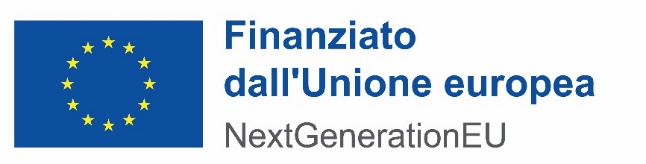 NEXT GENERATION EU – PNRR M1C3 – INVESTIMENTO 2.1 – ATTRATTIVITA’ DEI BORGHI STORICI. PROGETTO PILOTA PER LA RIGENERAZIONE CULTURALE, SOCIALE ED ECONOMICA DEI BORGHI A RISCHIO ABBANDONO E ABBANDONATI. CESI, PORTA DELL’UMBRIA E DELLE MERAVIGLIE. OPEN DOORS FOR OUTDOOR. LINEA DI AZIONE N. 5 - INTERVENTO N. 8 CAMPO SPORTIVO COMUNALECIG A02BCFC94A - CUP F47B22000040004APPALTO INTEGRATO PER LA PROGETTAZIONE DEFINITIVA ED ESECUTIVA, COORDINAMENTO DELLA SICUREZZA IN FASE DI PROGETTAZIONE NONCHE’ PER L’ESECUZIONE DEI LAVORI RELATIVI ALL’INTERVENTO DI RIQUALIFICAZIONE DEL CAMPO SPORTIVO DI CESI (TR), SITUATO A NORD EST DEL SUDDETTO BORGO LUNGO LA STRADA PROVINCIALE 22 (VIALE REGINA ELENA)GLOSSARIO E DEFINIZIONIDi seguito si riportano le definizioni e gli acronimi maggiormente utilizzati nel presente documento.Codice: decreto legislativo 18 aprile 2016, n. 50 e ss.mm.ii.Fornitore o Aggiudicatario: l’operatore economico risultato aggiudicatario e che conseguentemente sottoscrive il Contratto, obbligandosi a quanto nello stesso previsto.Contratto: atto stipulato tra l’Amministrazione Contraente e il Fornitore, con il quale quest’ultimo si obbliga ad erogare a favore dell’Amministrazione Contraente, a fronte del corrispettivo offerto in gara, le prestazioni oggetto del presente appalto, alle condizioni e nei limiti dei valori massimali e di durata indicati nel Capitolato Tecnico e nel Contratto.PREMESSA:Con determina n. 3428 del 23/11/2023, questa Amministrazione Comunale ha predisposto gli atti per l’affidare i lavori di cui all’oggetto.L’affidamento avverrà mediante procedura negoziata, senza bando, di cui all’articolo 63 del decreto legislativo n. 50 del 2016, previa consultazione di almeno dieci operatori economici,  e con applicazione del criterio dell’offerta economicamente più vantaggiosa individuata sulla base del miglior rapporto qualità prezzo, ai sensi degli art. 1 co. 2 – lettera b) della L. 120/2020 smi e artt. 95 comma 3, lett. b) e 157 del d.lgs. 18 aprile 2016, n. 50 cd. Codice dei contratti pubblici (in seguito: Codice) nonché nel rispetto degli indirizzi forniti dalle Linee Guida n.1 “Indirizzi generali sull’affidamento dei servizi attinenti all’architettura ed ingegneria”. Trattandosi di affidamenti per opera finanziata dalle risorse del PNRR ai sensi dell’art. 48, co. 5 del D.L. n. 77/21, come convertito dalla L. n. 108/21, è possibile assegnare i lavori strumentali alla realizzazione degli interventi PNRR o comunque finanziati da fondi europei attraverso l’affidamento di progettazione ed esecuzione dei relativi lavori anche sulla base del progetto di fattibilità tecnica ed economica di cui all’articolo 23, comma 5, del Codice dei contratti pubblici.Ai sensi dell’art. 28, comma 1, del D.lgs. 50/2016, l’appalto verrà aggiudicato secondo le disposizioni applicabili agli appalti di lavori, fermo restando che, per quanto disciplinato dallo stesso articolo, l’operatore economico deve possedere i requisiti di qualificazione e capacità sia per l’esecuzione dei lavori che per la prestazione dei servizi attinenti all’architettura e all’ingegneria.La presente procedura negoziata è finalizzata l’affidamento congiunto definitiva ed esecutiva, coordinatore per la sicurezza in progettazione oltre l’esecuzione di tutte le opere e provviste occorrenti per eseguire e dare completamente ultimati i lavori di riqualificazione del Campo Sportivo di Cesi (TR), situato a Nord Est del suddetto borgo lungo la strada Provinciale 22 (Viale Regina Elena).Sono compresi, quindi, nell'appalto tutti i lavori, le prestazioni, le forniture e le provviste necessarie per dare il lavoro completamente compiuto, secondo le condizioni stabilite dal presente capitolato speciale d'appalto, con le caratteristiche tecniche, qualitative e quantitative previste dal progetto esecutivo dell'opera e relativi allegati dei quali l'Appaltatore dichiara di aver preso completa ed esatta conoscenza. Sono altresì compresi, se recepiti dalla Stazione appaltante, i miglioramenti e le previsioni migliorative e aggiuntive contenute nell’offerta tecnica presentata dall’appaltatore, senza ulteriori oneri per la Stazione appaltante. L'esecuzione dei lavori è sempre e comunque effettuata secondo le regole dell'arte e l'Appaltatore deve conformarsi alla massima diligenza nell'adempimento dei propri obblighi.La spesa è finanziata con fondi PNRR, - NEXT GENERATION EU – PNRR M1C3 – INVESTIMENTO 2.1 – ATTRATTIVITA’ DEI BORGHI STORICI. PROGETTO PILOTA PER LA RIGENERAZIONE CULTURALE, SOCIALE ED ECONOMICA DEI BORGHI A RISCHIO ABBANDONO E ABBANDONATITrattandosi di un appalto integrato, che prevede l’affidamento della progettazione definitiva ed esecutiva da parte dell’operatore economico aggiudicatario, si precisa che l’operatore economico aggiudicatario, nelle fasi di redazione della progettazione definitiva ed esecutiva, dovrà recepire tutte le potenziali indicazioni che perverranno dalla Conferenza dei Servizi che la Stazione Appaltante ha indetto sul progetto di fattibilità tecnica ed economica a base di gara. Le prescrizioni, acquisite, vanno recepite nei livelli di progettazione successivi.L’appalto è soggetto alle norme e condizioni previste dal D.lgs.n.82/2005, dalle relative regole tecniche e dai provvedimenti adottati dal DigitPA/Agenzia per l’Italia Digitale, dalle disposizioni previste dalla documentazione di gara oltre che, per quanto non regolato dalle clausole e disposizioni suddette, dalle norme del Codice Civile e dalle altre disposizioni di legge nazionali vigenti in materia di contratti di diritto privato, nonché dalle leggi nazionali e comunitarie vigenti nella materia oggetto dell’Appalto.Con la presentazione dell’offerta telematica si intendono accettate, incondizionatamente, tutte le clausole e condizioni del Bando e degli altri atti di gara.Per quanto riportato nel presente disciplinare si precisa che:per Sito/Portale/Sistema Telematico/Sistema/Piattaforma si intende la piattaforma di e- procurement, raggiungibile dal sito internet https://app.albofornitori.it/alboeproc/albo_umbriadcper offerta telematica si intende l’offerta inviata attraverso il Portale e comprensiva della domanda e della correlata documentazione amministrativa, dell’offerta tecnica e dell’offerta economica.Luogo di esecuzione: Comun e di TerniCIG A02BCFC94A -  CUP F47B22000040004Il presente appalto è soggetto alle clausole previste nel Protocollo di Legalità sottoscritto dal  Soggetto Attuatore.Il presente appalto, in virtù dell’importo e delle condizioni di esecuzione, non presenta carattere transfrontaliero.La documentazione di gara comprende:1. Disciplinare di gara;2. Patto d’integrità;3. Elaborati PFTE;4. DGUEIn caso di contrasto tra gli atti di gara e i dati strutturali caricati a sistema prevalgono i primi.CHIARIMENTILe richieste di chiarimenti, di cui all’art. 74, co. 4, del Codice, da parte dei concorrenti dovranno essere inoltrate esclusivamente tramite l’apposita funzionalità del Sistema. A tal fine si invitano gli operatori economici a consultare la piattaforma Telematica raggiungibile al link https://app.albofornitori.it/alboeproc/albo_umbriadc.Non verranno evase richieste di chiarimento pervenute in modo difforme.Le richieste di chiarimenti devono essere formulate esclusivamente in lingua italiana. Ai sensi dell’art. 74 comma 4 del Codice, le risposte a tutte le richieste presentate in tempo utile verranno fornite almeno sei giorni prima della scadenza del termine fissato per la presentazione delle offerte.Non sono ammessi chiarimenti telefonici.Le richieste di chiarimenti dovranno pervenire entro la scadenza indicata sulla piattaforma e- procurament.COMUNICAZIONIEventuali avvisi da parte della Stazione Appaltante inerenti la procedura saranno consultabili nella sezione della piattaforma telematica e-procurament.Ai sensi dell’art. 76, co. 6, del Codice, i concorrenti sono tenuti ad indicare, in sede di registrazione al Sistema, l’indirizzo PEC o, solo per i concorrenti aventi sede in altri Stati membri, l’indirizzo di posta elettronica da utilizzare ai fini delle comunicazioni di cui all’art. 76 co. 5 del Codice.Tutte le comunicazioni tra Stazione Appaltante e operatori economici, di cui all’art. 40, co. 1, del Codice, si intendono validamente ed efficacemente effettuate qualora rese per il tramite del Sistema che provvederà ad inviare all’operatore economico, per ogni comunicazione inviata/ricevuta, una notifica all’indirizzo indicato dai concorrenti in fase di registrazione al Sistema.Nota Bene.Eventuali modifiche dell’indirizzo PEC/posta elettronica utilizzato da parte dei concorrenti per la registrazione al Sistema o problemi temporanei nell’utilizzo di tali forme di comunicazione dovranno essere tempestivamente al gestore della piattaforma e-procurament; diversamente, la stazione appaltante declina ogni responsabilità per il tardivo o mancato recapito delle comunicazioni. In ogni caso, il concorrente si impegna ad aggiornare tempestivamente le informazioni di contatto del proprio profilo di registrazione al Sistema.In caso di raggruppamenti temporanei, GEIE, aggregazioni di imprese di rete o consorzi ordinari, anche se non ancora costituiti formalmente, la comunicazione recapitata al mandatario/capofila si intende validamente resa a tutti gli operatori economici raggruppati, aggregati o consorziati.In caso di consorzi di cui all’art.45 comma 2 lett.b) e c), del Codice, la comunicazione recapitata al consorzio si intende validamente resa a tutte le consorziate.In caso di avvalimento, la comunicazione recapitata all’offerente si intende validamente resa a tutti gli operatori economici ausiliari.Tutte le comunicazioni e tutti gli scambi di informazioni, di cui all’art. 1, del Codice, si intendono validamente ed efficacemente effettuati qualora resi per il tramite del “Sistema”.Si applicano, per quanto compatibili, le disposizioni contenute nel D.lgs. 7 marzo, 2005, n. 82 e ss.mm.ii. recante il Codice dell’amministrazione digitale (di seguito anche CAD).STAZIONE APPALTANTE: COMUNE DI TERNI· Sede legale: p.zza Mario Ridolfi, 1 – 05100 Terni - www.comune.terni.it· Direzione competente: DIREZIONE LAVORI PUBBLICI – MANUTENZIONI - Dirigente: Arch. Piero Giorgini· Responsabile Unico del Procedimento: dott Federico Nannurelli   Tel: 0744/549570    -    e-mail:federico.nannurelli@comune.terni.itOGGETTO L’appalto è costituito da un unico lotto in quanto non sono individuabili parti e/o porzioni autonomamente funzionali essendo l’area oggetto di intervento un’unica realtà territoriale infrastrutturalmente ed impiantisticamente autonoma e destinata interamente alla medesima funzione di area di sviluppo. La scelta di affidare l’esecuzione dei lavori di che trattasi ad un unico operatore economico risulta compiuta dalla stazione appaltante per assicurare la necessaria omogeneità dell’intervento.L’intervento rientra nell’ambito delle risorse a valere sul PNRR, Missione 1 – (M1_C3) Misura 2 “Rigenerazione di piccoli siti culturali, patrimonio culturale, religioso e rurale “Investimento 2.1 “Attrattività dei borghi”. Progetto pilota per la rigenerazione culturale, sociale ed economica dei borghi a rischio abbandono e abbandonati. Cesi, porta dell’Umbria e delle meraviglie. Open doors for outdoor. Linea di azione n. 5 - intervento n. 8 CAMPO SPORTIVO COMUNALE. L’intervento ha come oggetto la riqualificazione del Campo Sportivo di Cesi (TR), situato a Nord Est del suddetto borgo lungo la strada Provinciale 22 (Viale Regina Elena).la ristrutturazione e adeguamento degli spazi giochi e degli annessi edifici di servizioL’intervento prevede la realizzazione di un “HUB per gli sport outdoor” che ospiterà in particolare:pista di Pump Truckparete di arrampicata artificialenoleggio Biciarea ricarica e servizio navette elettricheattraverso la riqualificazione paesaggistica del terreno di gioco e delle sue pertinenze (Parcheggio e area verde di collegamento con la strada provinciale) che andranno ad ospitare le attività sportive sopra elencate oltre all’area ricarica mezzi elettrici. Inoltre viene prevista la completa ristrutturazione e l’adeguamento normativo degli immobili che ospitavano lo spogliatoio ed il magazzino del Campo sportivo.Tabella 1 – oggetto dell’appalto:L’importo totale a base di gara, quale importo soggetto a ribasso, è al netto di Iva e/o di altre imposte e contributi di legge, nonché degli oneri per la sicurezza speciali e degli oneri a discarica.Ai sensi dell’art. 23, comma 16, del Codice l’importo posto a base di gara comprende i costi della manodopera e del personale che la stazione appaltante ha stimato pari ad € 54.988,36 calcolati       sulla base degli elementi indicati nello stesso comma.L’importo della progettazione definitiva ed esecutiva è al netto di oneri previdenziali e assistenziali e IVA ed è stato calcolato ai sensi del decreto Ministro della giustizia 17 giugno 2016 “Approvazione delle Tabelle dei corrispettivi commisurati a livello qualitativo delle prestazioni di progettazione adottato ai sensi dell’art. 24, comma 8 del Codice” (in seguito: d.m. 17.6.2016).Si riporta, nella successiva tabella, l’elenco dettagliato delle prestazioni e dei relativi corrispettivi.Tabella 2 – elenco prestazioni soggette a ribassoTabella 3 – lavorazioniTabella 4 - categorie e ID di Progettazione previste nell'appaltoAi sensi dell’art. 8 del Decreto 31 ottobre 2013, n.143, così come sostituito dal D.M. 17 giugno 2016, si precisa che gradi di complessità maggiore qualificano anche per opere di complessità inferiore all’interno della stessa categoria d’opera.DURATA DELL’APPALTO E OPZIONI 4.1 DURATA DELL’APPALTO Le prestazioni oggetto dell’appalto devono essere eseguite secondo il seguente termine complessiv di n. 200 giorni, decorrenti dalla data di sottoscrizione del contratto, secondo le seguenti indicazioni:per la progettazione definitiva ed esecutiva comprensiva di coordinamento della sicurezza in fase di progettazione n. 60 (30 + 30 ) giorni  naturali e consecutivi, decorrenti dalla data del verbale di avvio dell’esecuzione;per l’esecuzione dei lavori n. 140 giorni naturali e consecutivi, decorrenti dalla data del verbale di consegna dei lavori a seguito di validazione del progetto esecutivo (variabile a seconda dell’eventuale offerta temporale presentata dall’operatore economico in sede di gara).Il termine a base di gara per l’esecuzione dei lavori è soggetto a ribasso. Il termine per l’esecuzione dei servizi professionali di progettazione definitiva, esecutiva e coordinamento della sicurezza in fase di progettazione non è soggetto a ribasso.La durata effettiva dell’appalto sarà determinata sulla base dei tempi per l’esecuzione dei lavori indicati dall’aggiudicatario in sede di offerta.4.2 MODIFICA DI CONTRATTI DURANTE IL PERIODO DI EFFICACIAIl contratto di appalto potrà essere modificato, senza una nuova procedura di affidamento, ai sensi dell’art. 106, comma 1, lett. a) del Codice, utilizzando le somme derivanti dal ribasso d’asta e dall’accantonamento per imprevisti di cui al QTE del progetto approvato.Tali modifiche non alterano la natura generale del contratto.SOGGETTI AMMESSI:Il concorrente dovrà disporre, di soggetti abilitati alla progettazione in possesso dei requisiti di cui ai successivi paragrafi mediante una delle seguenti modalità:di un proprio staff tecnico qualora si tratti di impresa in possesso di attestazione SOA in corso di validità che documenti la qualificazione per progettazione e costruzione in categorie e classifiche adeguate ai lavori da assumere (rif. art 79, comma 7, del DPR 207/2010);di un operatore economico, quale incaricato della progettazione, di cui all'articolo 46, comma 1, del Codice, o più operatori economici progettisti tra loro riuniti in sub-raggruppamento di cui alla lettera e) del citato art. 46, del quale il concorrente intende “avvalersi”. In questo caso trova applicazione l'art 89 del Codice e nello specifico il comma 1 secondo periodo in base al quale “per quanto riguarda i criteri relativi all'indicazione dei titoli di studio e professionali di cui all'allegato XVII parte II lettera f), o alle esperienze professionali pertinenti, gli operatori economici possono tuttavia avvalersi delle capacità di altri soggetti solo se questi ultimi eseguono direttamente i lavori o i servizi per cui tali capacità sono richieste”. Il progettista ausiliario dovrà eseguire direttamente i servizi di progettazione;di associazione in raggruppamento temporaneo, in qualità di mandante ai soli fini della progettazione, di un operatore economico progettista di cui all'articolo 46, comma 1, lett a), b), c), d) ed f) del Codice;di un’associazione in raggruppamento temporaneo in qualità di mandante ai soli fini della progettazione, di uno o più operatori economici di cui all'art 46, comma 1, del Codice tra loro riuniti in sub-raggruppamento temporaneo di cui all'art 46 lett. e) del Codice. In questo caso per il sub-raggruppamento relativo alla sola progettazione è condizione di partecipazione la presenza, quale progettista, di almeno un giovane professionista ai sensi dell’art. 4 del D.M. 263/2016. Il sub-raggruppamento temporaneo relativo al servizio di progettazione dovrà inoltre precisare di che tipo di raggruppamento si tratti (verticale, orizzontale, misto), le prestazioni progettuali assunte da ciascun operatore economico partecipante al sub- raggruppamento, l'impegno ad uniformarsi alla disciplina sui raggruppamenti e l'impegno a conferire mandato collettivo al capogruppo del sub- raggruppamento e tramite esso mandato collettivo alla mandataria del concorrente (impresa di costruzioni).Gli operatori economici, anche stabiliti in altri Stati membri, possono partecipare alla presente gara in forma singola o associata, secondo le disposizioni dell’art. 45 del Codice, purché in possesso dei requisiti prescritti dai successivi articoli.Ai soggetti costituiti in forma associata si applicano le disposizioni di cui agli artt. 47 e 48 del Codice.È vietato ai concorrenti di partecipare alla gara in più di un raggruppamento temporaneo o consorzio ordinario di concorrenti o aggregazione di imprese aderenti al contratto di rete (nel prosieguo, aggregazione di imprese di rete).È vietato al concorrente che partecipa alla gara in raggruppamento o consorzio ordinario di concorrenti, di partecipare anche in forma individuale.È vietato al concorrente che partecipa alla gara] in aggregazione di imprese di rete, di partecipare anche in forma individuale. Le imprese retiste non partecipanti alla gara possono presentare offerta, per la medesima gara, in forma singola o associata.I consorzi di cui all’articolo 45, comma 2, lettere b) e c) del Codice sono tenuti ad indicare, in sede di offerta, per quali consorziati il consorzio concorre; a questi ultimi è vietato partecipare, in qualsiasi altra forma, alla presente gara. In caso di violazione sono esclusi dalla gara sia il consorzio sia il consorziato; in caso di inosservanza di tale divieto si applica l'articolo 353 del codice penale.Nel caso di consorzi di cui all’articolo 45, comma 2, lettere b) e c) del Codice, le consorziate designate dal consorzio per l’esecuzione del contratto non possono, a loro volta, a cascata, indicare un altro soggetto per l’esecuzione.In caso di consorzio che partecipi all’interno di un’ATI, il consorzio deve dichiarare sia il ruolo che occupa all’interno del raggruppamento sia dichiarare i dati richiesti dagli atti di gara in merito alla partecipazione da parte di consorzi.Relativamente ai consorzi ordinari, la partecipazione deve avvenire sempre per tutte le imprese consorziate e sulla base dei requisiti di partecipazione posseduti da queste.Nell’ipotesi di partecipazione da parte di consorzi ordinari costituiti in forma di società consortile ai sensi dell’art.2615ter codice civile si applica la disciplina prevista per le ATI costituite (Consiglio di Stato sez. V sent.4652 del 06.10.2015).Le aggregazioni tra imprese aderenti al contratto di rete di cui all’art. 45, comma 2 lett. f) del Codice, rispettano la disciplina prevista per i raggruppamenti temporanei di imprese in quanto compatibile. In particolare:a)	nel caso in cui la rete sia dotata di organo comune con potere di rappresentanza e soggettività giuridica (cd. rete - soggetto), l’aggregazione di imprese di rete partecipa a mezzo dell’organo comune, che assumerà il ruolo della mandataria, qualora in possesso dei relativi requisiti. L’organo comune potrà indicare anche solo alcune tra le imprese retiste per la partecipazione alla gara ma dovrà obbligatoriamente far parte di queste;b)	nel caso in cui la rete sia dotata di organo comune con potere di rappresentanza ma priva di soggettività giuridica (cd. rete-contratto), l’aggregazione di imprese di rete partecipa a mezzo dell’organo comune, che assumerà il ruolo della mandataria, qualora in possesso dei requisiti previsti per la mandataria e qualora il contratto di rete rechi mandato allo stesso a presentare domanda di partecipazione o offerta per determinate tipologie di procedure di gara. L’organo comune potrà indicare anche solo alcune tra le imprese retiste per la partecipazione alla gara ma dovrà obbligatoriamente far parte di queste;c)	nel caso in cui la rete sia dotata di organo comune privo di potere di rappresentanza ovvero sia sprovvista di organo comune, oppure se l’organo comune è privo dei requisiti di qualificazione, l’aggregazione di imprese di rete partecipa nella forma del raggruppamento costituito o costituendo, con applicazione integrale delle relative regole (cfr. Determinazione ANAC n. 3 del 23 aprile 2013).d)	Per tutte le tipologie di rete, la partecipazione congiunta alle gare deve risultare individuata nel contratto di rete come uno degli scopi strategici inclusi nel programma comune, mentre la durata dello stesso dovrà essere commisurata ai tempi di realizzazione dell’appalto (cfr. Determinazione ANAC n. 3 del 23 aprile 2013).Il ruolo di mandante/mandataria di un raggruppamento temporaneo di imprese può essere assunto anche da un consorzio di cui all’art. 45, comma 1, lett. b), c) ovvero da una sub- associazione, nelle forme di un RTI o consorzio ordinario costituito oppure di un’aggregazioni di imprese di rete.A tal fine, se la rete è dotata di organo comune con potere di rappresentanza (con o senza soggettività giuridica), tale organo assumerà la veste di mandataria della sub-associazione; se, invece, la rete è dotata di organo comune privo del potere di rappresentanza o è sprovvista di organo comune, il ruolo di mandataria della sub-associazione è conferito dalle imprese retiste partecipanti alla gara, mediante mandato ai sensi dell’art. 48 comma 12 del Codice, dando evidenza della ripartizione delle quote di partecipazione.Ai sensi dell’art. 186-bis, comma 6 del R.D. 16 marzo 1942, n. 267, l’impresa in concordato preventivo con continuità aziendale può concorrere anche riunita in RTI purché non rivesta la qualità di mandataria e sempre che le altre imprese aderenti al RTI non siano assoggettate ad una procedura concorsuale.5.1 	ESECUTORE DELLA PROGETTAZIONE (PARTECIPANTE, INDICATO O ASSOCIATO DALL’OPERATORE ECONOMICO ESECUTORE DEI LAVORI)Gli operatori economici incaricati dall’esecutore dei lavori (concorrente) per il servizio di progettazione potranno partecipare alla gara in forma singola o associata secondo le disposizioni dell’art. 46 del Codice, purché in possesso dei requisiti prescritti dai successivi articoli:a)	liberi professionisti singoli od associati nelle forme riconosciute dal vigente quadro normativo;b)	società di professionisti;c)	società di ingegneria;d)	prestatori di servizi di ingegneria e architettura identificati con i codici CPV 45000000-7  e successivi aggiornamenti - stabiliti in altri Stati membri, costituiti conformemente alla legislazione vigente nei rispettivi Paesi;e)	raggruppamenti temporanei o consorzi ordinari costituiti dai soggetti di cui alle lettere da a) ad h) del presente elenco;f)	consorzi stabili di società di professionisti, di società di ingegneria, anche in forma mista (in seguito anche consorzi stabili di società) e i GEIE;g)	consorzi stabili professionali ai sensi dell’art. 12 della l. 81/2017;h)	aggregazioni tra gli operatori economici di cui ai punti a), b) c) e d) aderenti al contratto di rete (rete di imprese, rete di professionisti o rete mista ai sensi dell’art. 12 della l. 81/2017) ai quali si applicano le disposizioni di cui all’articolo 48 in quanto compatibili.È ammessa la partecipazione dei soggetti di cui alla precedente lett. e) anche se non ancora costituiti.Ai soggetti costituiti in forma associata si applicano le disposizioni di cui agli artt. 47 e 48 del Codice.È vietato ai concorrenti di partecipare alla gara in più di un raggruppamento temporaneo o consorzio ordinario di concorrenti o aggregazione di operatori aderenti al contratto di rete (nel prosieguo, aggregazione di rete).È vietato al concorrente che partecipa alla gara in raggruppamento o consorzio ordinario di concorrenti, di partecipare anche in forma individuale.È vietato al concorrente che partecipa alla gara in aggregazione di rete, di partecipare anche in forma individuale. Gli operatori economici retisti non partecipanti alla gara possono presentare offerta, per la medesima gara, in forma singola o associata.I consorzi stabili di cui alle precedenti lett. f) e g) sono tenuti ad indicare, in sede di offerta, per quali consorziati il consorzio concorre; a questi ultimi è vietato partecipare, in qualsiasi altra forma, alla presente gara. In caso di violazione sono esclusi dalla gara sia il consorzio sia il consorziato; in caso di inosservanza di tale divieto si applica l’articolo 353 del codice penale.Nel caso di consorzi stabili, i consorziati designati dal consorzio per l’esecuzione del contratto non possono, a loro volta, a cascata, indicare un altro soggetto per l’esecuzione. Qualora il consorziato designato sia, a sua volta, un consorzio stabile, quest’ultimo indicherà in gara il consorziato esecutore.Le aggregazioni di rete (rete di imprese, rete di professionisti o rete mista) rispettano la disciplina prevista per i raggruppamenti temporanei in quanto compatibile. In particolare:I.	nel caso in cui la rete sia dotata di organo comune con potere di rappresentanza e soggettività giuridica (cd. rete - soggetto), ai sensi dell’art. 3, comma 4-quater, del d.l. 10 febbraio 2009, n. 5, l’aggregazione partecipa a mezzo dell’organo comune, che assumerà il ruolo della mandataria, qualora in possesso dei relativi requisiti. L’organo comune potrà indicare anche solo alcuni operatori economici tra i retisti per la partecipazione alla gara ma dovrà obbligatoriamente far parte di questi;II.	nel caso in cui la rete sia dotata di organo comune con potere di rappresentanza ma priva di soggettività giuridica (cd. rete-contratto), ai sensi dell’art. 3, comma 4-ter, del d.l. 10 febbraio 2009, n. 5, l’aggregazione partecipa a mezzo dell’organo comune, che assumerà il ruolo della mandataria, qualora in possesso dei requisiti previsti per la mandataria e qualora il contratto di rete rechi mandato allo stesso a presentare domanda di partecipazione o offerta per determinate tipologie di procedure di gara. L’organo comune potrà indicare anche solo alcuni operatori economici tra i retisti per la partecipazione alla gara ma dovrà obbligatoriamente far parte di questi;III.	nel caso in cui la rete sia dotata di organo comune privo di potere di rappresentanza ovvero sia sprovvista di organo comune, oppure se l’organo comune è privo dei requisiti di qualificazione, ai sensi dell’art. 3, comma 4-ter, del d.l. 10 febbraio 2009, n. 5, l’aggregazione partecipa nella forma del raggruppamento costituito o costituendo, con applicazione integrale delle relative regole (cfr. determinazione ANAC n. 3 del 23 aprile 2013).Per tutte le tipologie di rete, la partecipazione congiunta alle gare deve risultare individuata nel contratto di rete come uno degli scopi strategici inclusi nel programma comune, mentre la durata dello stesso dovrà essere commisurata ai tempi di realizzazione dell’appalto (cfr. determinazione ANAC citata).Il ruolo di mandante/mandataria di un raggruppamento temporaneo può essere assunto anche da un consorzio stabile ovvero da una sub-associazione, nelle forme di un consorzio ordinario costituito oppure di un’aggregazione di rete.A tal fine, se la rete è dotata di organo comune con potere di rappresentanza (con o senza soggettività giuridica), tale organo assumerà la veste di mandataria della sub-associazione; se, invece, la rete è dotata di organo comune privo del potere di rappresentanza o è sprovvista di organo comune, il ruolo di mandataria della sub-associazione è conferito dagli operatori economici retisti partecipanti alla gara, mediante mandato ai sensi dell’art. 48 comma 12 del Codice, dando evidenza della ripartizione delle quote di partecipazione.Ai sensi dell’art. 186-bis, comma 6 del R.D. 16 marzo 1942, n. 267, l’impresa in concordato preventivo con continuità aziendale può concorrere anche riunita in raggruppamento temporaneo purché non rivesta la qualità di mandataria e sempre che le altre imprese aderenti al raggruppamento temporaneo non siano assoggettate ad una procedura concorsuale.Ai sensi dell’art. 24, comma 7 del Codice, l’aggiudicatario dei servizi di progettazione oggetto della presente gara, non potrà partecipare agli appalti di lavori pubblici, nonché agli eventuali subappalti o cottimi, derivanti dall’attività di progettazione svolta. Ai medesimi appalti, subappalti e cottimi non può partecipare un soggetto controllato, controllante o collegato all’aggiudicatario. Le situazioni di controllo e di collegamento si determinano con riferimento a quanto previsto dall’art. 2359 del codice civile. Tali divieti sono estesi ai dipendenti dell’affidatario dell’incarico di progettazione, ai suoi collaboratori nello svolgimento dell’incarico e ai loro dipendenti, nonché agli affidatari di attività di supporto alla progettazione e ai loro dipendenti. Tali divieti non si applicano laddove i soggetti ivi indicati dimostrino che l’esperienza acquisita nell’espletamento degli incarichi di progettazione non è tale da determinare un vantaggio che possa falsare la concorrenza con gli altri operatori.5.2	REQUISITI GENERALI:Ai fini della partecipazione alla presente procedura, tutti i soggetti di cui al punto precedente (Imprese di costruzioni e Progettisti) dovranno essere in possesso dei requisiti di ordine generale. Sono esclusi gli operatori economici per i quali sussistono cause di esclusione di cui all’art. 80 del Codice.Sono comunque esclusi gli operatori economici che abbiano affidato incarichi in violazione dell’art. 53, comma 16-ter, del d.lgs. del 2001 n. 165 che recita: “I dipendenti che, negli ultimi tre anni di servizio, hanno esercitato poteri autoritativi o negoziali per conto delle pubbliche amministrazioni di cui all’art. 1 comma 2 non possono svolgere, nei tre anni successivi alla cessazione del rapporto di pubblico impiego, attività lavorativa o professionale presso i soggetti privati destinatari dell’attività della pubblica amministrazione svolta attraverso i medesimi poteri. I contratti conclusi e gli incarichi conferiti in violazione di quanto previsto dal presente comma sono nulli ed è fatto divieto ai soggetti privati che li hanno conclusi o conferiti di contrattare con le pubbliche amministrazioni per i successivi tre anni con obbligo di restituzione dei compensi eventualmente percepiti e accertati ad essi riferiti.”.La mancata accettazione delle clausole contenute nel Protocollo di Legalità approvato dal Comune di Terni, costituisce causa di esclusione dalla gara, ai sensi dell’art. 1, comma 17 della l. 190/2012.5.3	REQUISITI SPECIALI E MEZZI DI PROVA:I concorrenti, a pena di esclusione, devono essere in possesso dei requisiti previsti nei commi seguenti. I documenti richiesti agli operatori economici ai fini della dimostrazione dei requisiti devono essere trasmessi mediante AVCpass.E’ obbligatoria l’acquisizione e la presentazione del PASSOE tra la documentazione amministrativa ai fini della gestione AVCPASS.Il fascicolo virtuale dell’operatore economico (Fvoe) contiene tutti i dati per la partecipazione alle gare per cui è obbligatoria la verifica attraverso la banca dati ANAC sull’assenza dei motivi di esclusione in base al Codice dei Contratti. Il fascicolo consente agli operatori economici, tramite apposite funzionalità, l’inserimento nel fascicolo dei dati e delle certificazioni comprovanti il possesso dei requisiti speciali la cui produzione è a loro carico.L’operatore economico dopo la registrazione al servizio FVOE tra i servizi di ANAC, indica il CIG della procedura di affidamento cui intende partecipare. Il sistema rilascia un PASSOE che attesterà che l’operatore economico potrà essere verificato tramite il fascicolo virtuale, da inserire obbligatoriamente nella busta telematica contenente la documentazione amministrativa.In caso di avvalimento l’impresa ausiliaria acquisisce il PASSOE che verrà incluso nel documento di partecipazione da parte dell’operatore economico.Gli operatori economici dovranno obbligatoriamente registrarsi al sistema accedendo all’apposito link sul portale dell’ANAC (Servizi ed accesso riservato -FVOE) secondo le istruzioni contenute.(rif. Delibera ANAC n. 464 del 27.7.2022).Ai sensi dell’art. 59, comma 4, lett. b) del Codice, sono inammissibili le offerte prive della qualificazione richiesta dal presente disciplinare.Ai sensi dell’art. 46 comma 2 del Codice le società, per un periodo di cinque anni dalla loro costituzione, possono documentare il possesso dei requisiti economico-finanziari e tecnico- professionali nei seguenti termini:le società di persone o cooperative tramite i requisiti dei soci;le società di capitali tramite i requisiti dei soci, nonché dei direttori tecnici o dei professionisti dipendenti a tempo indeterminato.5.4	REQUISITI  SPECIALI DEGLI ESECUTORI DI LAVORI PUBBLICI:possesso di attestazione di qualificazione rilasciata da una S.O.A. regolarmente autorizzata, in corso di validità, ai sensi dell’art. 84 del D.Lgs. 50/2016 per categoria e classifica che adeguata ai lavori d’appalto.Per i servizi di ingegneria, il concorrente in possesso di attestazione SOA anche per la progettazione dovrà presentare il DGUE e le dichiarazioni integrative di cui al par. 15 per ogni professionista interno (progettista, coordinatore della sicurezza, geologo, etc.) indicato ai fini della partecipazione. Tali professionisti devono possedere i requisiti di carattere generale e i requisiti di idoneità e di capacità richiesti ai successivi paragrafi.Iscrizione nel registro tenuto dalla Camera di commercio industria, artigianato e agricoltura oppure nel registro delle commissioni provinciali per l’artigianato per attività coerenti con quelle oggetto della presente procedura di gara.Nel caso di operatore non tenuto all’obbligo di cui al precedente periodo, dichiarazione del legale rappresentante resa in forma di autocertificazione ai sensi del D.P.R. 445/2000, con la quale si dichiara l’insussistenza del suddetto obbligo.Il concorrente non stabilito in Italia ma in altro Stato Membro o in uno dei Paesi di cui all’art. 83, comma 3 del Codice, presenta dichiarazione giurata o secondo le modalità vigenti nello Stato nel quale è stabilito.Il concorrente non stabilito in Italia ma in altro Stato Membro o in uno dei Paesi di cui all’art. 83, co 3 del Codice, presenta dichiarazione giurata o secondo le modalità vigenti nello Stato nel quale è stabilito.Per la comprova dei requisito la stazione appaltante acquisisce d’ufficio i documenti in possesso di pubbliche amministrazioni, previa indicazione, da parte dell’operatore economico, degli elementi indispensabili per il reperimento delle informazioni o dei dati richiesti.5.5	REQUISITI DI IDONEITÀ PROGETTAZIONE: 5.5.1 Requisiti di idoneità professionalea) Requisiti di cui al D.M. 2 dicembre 2016 n. 263. Il concorrente non stabilito in Italia ma in altro Stato membro o in uno dei Paesi di cui all’art. 83, comma 3 del Codice, presenta iscrizione ad apposito albo corrispondente previsto dalla legislazione nazionale di appartenenza o dichiarazione giurata o secondo le modalità vigenti nello Stato nel quale è stabilito.b) 	(per tutte le tipologie di società e per i consorzi) Iscrizione nel registro delle imprese tenuto dalla Camera di commercio industria, artigianato e agricoltura per attività coerenti con quelle oggetto della presente procedura di gara. Il concorrente non stabilito in Italia ma in altro Stato Membro o in uno dei Paesi di cui all’art. 83, comma 3 del Codice, presenta registro commerciale corrispondente o dichiarazione giurata o secondo le modalità vigenti nello Stato nel quale è stabilito.Per i professionisti che espletano l’incarico oggetto dell’appaltoIscrizione agli appositi albi professionali previsti per l’esercizio dell’attività oggetto di appalto del soggetto personalmente responsabile dell’incarico. Il concorrente non stabilito in Italia ma in altro Stato Membro o in uno dei Paesi di cui all’art. 83, comma 3 del Codice, presenta iscrizione ad apposito albo corrispondente previsto dalla legislazione nazionale di appartenenza o dichiarazione giurata o secondo le modalità vigenti nello Stato nel quale è stabilito.5.5.2 Requisiti di capacità tecnica e professionaleIl concorrente al fine dell’espletamento dell’attività progettuale deve essere in possesso dei seguenti requisiti di capacità tecnica professionale:a)	Possesso attestazione SOA Progettazione e costruzione, regolarmente autorizzata ed in corso di validità:- categoria OG1 classifica I o superiore.Si precisa che la qualificazione in una categoria abilita l'impresa a partecipare alle gare e ad eseguire i lavori nei limiti della propria classifica incrementata di un quinto; nel caso di imprese raggruppate o consorziate la medesima disposizione si applica con riferimento a ciascuna impresa raggruppata o consorziata, a condizione che essa sia qualificata per una classifica pari ad almeno un quinto dell'importo dei lavori a base di gara; nel caso di imprese raggruppate o consorziate la disposizione non si applica alla mandataria ai fini del conseguimento del requisito minimo di cui all’articolo 92, comma 2 Pertanto è possibile partecipare con la categoria SOA OG1 classifica IQualora il concorrente non sia in possesso dell’attestazione SOA riferita alla progettazione e costruzione, ma sia in possesso della SOA riferita alla sola costruzione, ovvero ne sia in possesso ma non intenda avvalersi del proprio staff di progettazione associandosi o affidando l’incarico esternamente, il progettista singolo o associato dovrà essere in possesso dei seguenti requisiti:b) aver svolto negli ultimi dieci anni antecedenti la pubblicazione del bando due servizi di ingegneria e architettura, di cui all’art. 3, comma 1, lett. vvvv) del Codice, relativi ai lavori appartenenti ad ognuna delle classi e categorie, individuate sulla base delle elencazioni contenute nelle vigenti tariffe professionali, di importo totale per ogni categoria e ID pari ad almeno 0,50 volte il valore della medesima, come da successiva tabella.in luogo dei due servizi, è possibile dimostrare il possesso del requisito anche mediante un unico servizio purché di importo almeno pari al minimo richiesto nella relativa categoria e ID.Fermo restando la possibilità di produrre, in sede di partecipazione alla gara, a fini collaborativi e in allegato  alle dichiarazioni integrative, l’elenco dei principali servizi richiesti ai fini della dimostrazione del requisito di capacità tecnica, con l’indicazione dei dati identificativi della prestazione svolta (committente, importo della prestazione, identificativi classi e categorie, data inizio e fine, percentuale di attestazione in caso si esecuzione ripartita con altri soggetti), la comprova dei predetti requisiti è fornita secondo le disposizioni di cui all’art. 86 e all’allegato XVII, parte II, del Codice:in caso di servizi prestati a favore di pubbliche amministrazioni o enti pubblici mediante una delle seguenti modalità:originale o copia conforme dei certificati rilasciati dall’amministrazione/ente contraente, con l’indicazione dell’oggetto, dell’importo e del periodo di esecuzione;copia conforme del contratto unitamente a copia conforme delle fatture relative al periodo richiesto;dichiarazione del concorrente contenente l’oggetto del contratto, il CIG (ove disponibile) e il relativo importo, il nominativo del contraente pubblico e la data di stipula del contratto stesso unitamente a copia conforme delle fatture relative al periodo richiesto.in caso di servizi prestati a favore di committenti privati, mediante una delle seguenti modalità:originale o copia autentica dei certificati rilasciati dal committente privato, con l’indicazione dell’oggetto, dell’importo e del periodo di esecuzione;originale o copia conforme dei contratti unitamente a originale o copia conforme delle fatture relative al periodo richiesto.Pertanto, ai sensi dell’art. 59 comma 1bis e 92 c. 6 del d.P.R. 207/2010, il concorrente che non possiede attestazione SOA di progettazione e costruzione, o che intenda affidare esternamente la progettazione potrà alternativamente:- 	costituire un RTI con uno dei soggetti di cui all’art. 46 comma 1 in forma singola o associata;- 	indicare, in sede di offerta, uno dei soggetti di cui all’art. 46 comma 1 in forma singola o associata cui conferire l’incarico per la redazione della progettazione esecutiva.Si precisa che i soggetti che svolgeranno l’incarico della progettazione esecutiva, pur se facenti parte dello staff interno di progettazione, dovranno essere in possesso dei requisiti di idoneità professionale di cui al punto 5.1.Requisiti del gruppo di progettazione:In relazione alla natura della prestazione è obbligatoria almeno la figura di un architetto, un ingegnere, un archeologo per la categoria di riferimento, un geologo, un tecnico esperto in materia di VINCA, compresa la presenza di, almeno, un giovane professionista ai sensi dell’art. 4 del D.M. 263/2016 di cui all’art 6 lett. d.Per il professionista che espleta l’incarico di coordinatore della sicurezza in fase di progettazione:	I requisiti di cui all’art. 98 del d.lgs. 81/2008.Il concorrente indica, nelle dichiarazioni di cui al punto 15.4.1 n. 4, i dati relativi al possesso, in capo al professionista, dei requisiti suddetti.5.6	REQUISITI DI CAPACITÀ ECONOMICA E FINANZIARIA DEL PROGETTISTA Non richiesti.5.6	INDICAZIONI PER I RAGGRUPPAMENTI TEMPORANEI, CONSORZI ORDINARI, AGGREGAZIONI DI RETE, GEIEESECUTORI DI LAVORI PUBBLICII soggetti di cui all’art. 45 comma 2, lett. d), e), f) e g) del Codice devono possedere i requisiti dipartecipazione nei termini indicati al precedente paragrafo.Alle aggregazioni di imprese aderenti al contratto di rete, ai consorzi ordinari ed ai GEIE si applica la disciplina prevista per i raggruppamenti temporanei di imprese, in quanto compatibile. Nei consorzi ordinari la consorziata che assume la quota maggiore di attività esecutive riveste il ruolo di capofila che deve essere assimilata alla mandataria.Nel caso in cui la mandante/mandataria di un raggruppamento temporaneo di imprese sia una sub-associazione, nelle forme di un RTI costituito oppure di un’aggregazioni di imprese di rete, i relativi requisiti di partecipazione sono soddisfatti secondo le medesime modalità indicate per i raggruppamenti.I raggruppamenti temporanei e i consorzi ordinari di operatori economici sono ammessi se gli imprenditori partecipanti al raggruppamento, ovvero gli imprenditori consorziati, abbiano i requisiti di cui all’articolo 84 del Codice, secondo quanto riportato al precedente paragrafo.Per raggruppamento temporaneo di tipo verticale si intende una riunione di operatori economici nell'ambito della quale uno di essi realizza i lavori della categoria prevalente; per lavori scorporabili si intendono lavori non appartenenti alla categoria prevalente e comunque di importo superiore al 10 per cento dell’importo complessivo dell’opera o lavoro, ovvero di importo superiore a 150.000 euro ovvero appartenenti alle categorie di cui all'articolo 89, comma 11; per raggruppamento di tipo orizzontale si intende una riunione di operatori economici finalizzata a realizzare i lavori della stessa categoria.Per i raggruppamenti temporanei di tipo verticale, i requisiti di cui all’articolo 84, come riportati precedente paragrafo, sempre che siano frazionabili, devono essere posseduti dal mandatario per i lavori della categoria prevalente e per il relativo importo; per i lavori scorporati ciascun mandante deve possedere i requisiti previsti per l'importo della categoria dei lavori che intende assumere e nella misura indicata per il concorrente singolo. I lavori riconducibili alla categoria prevalente ovvero alle categorie scorporate possono essere assunti anche da imprenditori riuniti in raggruppamento temporaneo di tipo orizzontale.PROGETTISTIGli operatori economici che si presentano in forma associata devono possedere i requisiti di partecipazione nei termini di seguito indicati.Alle aggregazioni di rete, ai consorzi ordinari ed ai GEIE si applica la disciplina prevista per i raggruppamenti temporanei, in quanto compatibile. Nei consorzi ordinari la consorziata che assume la quota maggiore di attività esecutive riveste il ruolo di capofila che deve essere assimilata alla mandataria.Nel caso in cui la mandante/mandataria di un raggruppamento temporaneo sia un consorzio stabile o una sub-associazione, nelle forme di un raggruppamento costituito oppure di un’aggregazione di rete, i relativi requisiti di partecipazione sono soddisfatti secondo le medesime modalità indicate per i raggruppamenti.I requisiti del d.m. 263/2016 devono essere posseduti da ciascun operatore economico associato, in base alla propria tipologia.Per i raggruppamenti temporanei, è condizione di partecipazione la presenza, quale progettista, di almeno un giovane professionista ai sensi dell’art. 4 del d.m. 263/2016.Il requisito relativo all’iscrizione nel registro delle imprese tenuto dalla Camera di commercio industria, artigianato e agricoltura deve essere posseduto da:ciascuna delle società raggruppate/raggruppande, consorziate/consorziande o GEIE;ciascuno degli operatori economici aderenti al contratto di rete indicati come esecutori e dalla rete medesima nel caso in cui questa abbia soggettività giuridica.Il requisito relativo all’iscrizione all’Albo è posseduto dai professionisti che nel gruppo di lavoro sono incaricati dell’esecuzione delle prestazioni oggetto dell’appalto.Il requisito relativo all’abilitazione di cui all’art. 98 del d.lgs. 81/2008 è posseduto dai professionisti che nel gruppo di lavoro sono indicati come incaricati della prestazione di coordinamento della sicurezza.Nell’ipotesi di raggruppamento temporaneo orizzontale il requisito dell’elenco dei servizi deve essere posseduto, nel complesso dal raggruppamento, sia dalla mandataria, in misura maggioritaria, sia dalle mandanti.Nell’ipotesi di raggruppamento temporaneo verticale ciascun componente deve possedere il requisito dell’elenco dei servizi in relazione alle prestazioni che intende eseguire, fermo restando che la mandataria deve possedere il requisito relativo alla prestazione principale.Il requisito dei due servizi di punta deve essere posseduto dal raggruppamento temporaneo orizzontale nel complesso, fermo restando che la mandataria deve possedere il requisito in misura maggioritaria.Il requisito dei due servizi di punta relativi alla singola categoria e ID può essere posseduto da due diversi componenti del raggruppamento. 5.7	INDICAZIONI PER I CONSORZIESECUTORI DI LAVORI PUBBLICII soggetti di cui all’art. art. 45 comma 2, lett. b) e c) del Codice devono possedere i requisiti di partecipazione nei termini indicati al precedente paragrafo.Il requisito relativo all’iscrizione nel registro tenuto dalla Camera di commercio industria, artigianato e agricoltura oppure nel registro delle commissioni provinciali per l’artigianato deve essere posseduto dal consorzio e dalle imprese consorziate indicate come esecutrici.I requisiti di qualificazione, ai sensi dell’art. 47 del Codice, devono essere posseduti (ferma restando la non frazionabilità del requisito):per i consorzi di cui all’art. 45, comma 2 lett. b) del Codice, direttamente dal consorzio medesimo, salvo che per quelli relativi alla disponibilità delle attrezzature e dei mezzi d’opera nonché all’organico medio annuo che sono computati in capo al consorzio ancorché posseduti dalle singole imprese consorziate;I consorzi stabili di cui agli articoli 45, comma 2, lettera c), eseguono le prestazioni o con la propria struttura o tramite i consorziati indicati in sede di gara senza che ciò costituisca subappalto, ferma la responsabilità solidale degli stessi nei confronti della stazione appaltante. L’affidamento delle prestazioni da parte dei soggetti di cui all’articolo 45, comma 2, lettera b) ai propri consorziati non costituisce subappalto.PROGETTISTII consorzi stabili devono possedere i requisiti di partecipazione nei termini di seguito indicati. I requisiti del d.m. 263/2016 devono essere posseduti:per i consorzi di società di professionisti e di società di ingegneria, dalle consorziate secondo quanto indicato all’art. 5 del citato decreto.per i consorzi di professionisti, dai consorziati secondo quanto indicato all’art. 1 del citato decreto.Il requisito relativo all’iscrizione nel registro tenuto dalla Camera di commercio industria, artigianato e agricoltura deve essere posseduto dal consorzio e dalle società consorziate indicate come esecutrici.Il requisito relativo all’iscrizione all’Albo è posseduto dai professionisti che nel gruppo di lavoro sono incaricati dell’esecuzione delle prestazioni oggetto dell’appalto.Ai sensi dell’art. 47 co. 2 del Codice, i consorzi stabili di cui all’art. 46, comma 1, lettera f) eseguono le prestazioni o con la propria struttura o tramite i consorziati indicati in sede di gara senza che ciò costituisca subappalto, ferma la responsabilità solidale degli stessi nei confronti della stazione appaltante.5.8	ULTERIORI REQUISITI NECESSARI DELL’OFFERTAAi sensi dell’art. 47 del Decreto Legge 31 maggio 2021, n. 77 Nuovo Decreto Semplificazioni, al momento dell’offerta gli operatori economici devono produrre dichiarazioni di impegno ad affrontare in modo trasparente l’analisi del proprio contesto lavorativo e alla consegna dei relativi elaborati e relazioni in merito relativamente:alla situazione del personale, di cui all’art. 46 del D.Lgs 198/2006;alla situazione del personale maschile e femminile;al rispetto delle norme che disciplinano il diritto al lavoro delle persone con disabilità di cui alla L. 68/1999.Oltre a ciò gli operatori economici devono, quali requisiti necessari dell’offerta, produrre:documentazione attestante l’assolvimento, al momento della presentazione dell’offerta, agli obblighi in materia di lavoro delle persone con disabilità di cui alla L. 68/1999;l’assunzione dell’obbligo di assicurare, in caso di aggiudicazione del contratto, una quota pari ad almeno una percentuale prefissata delle assunzioni necessarie per l’esecuzione del contratto o per la realizzazione di attività ad esso connesse o strumentali, sia all’occupazione giovanile sia all’occupazione femminile.Rapporto sulla situazione del personale per operatori economici che occupano oltre 50 dipendenti (art. 47, comma 2 D.L. 31 maggio 2021, n. 77)Ai sensi dell’articolo 47, comma 2 del decreto legge 31 maggio 2021, n. 77, convertito con modificazioni, dalla legge 29 luglio 2021, n. 108, gli operatori economici tenuti alla redazione del rapporto sulla situazione del personale, ai sensi dell’articolo 46 del decreto legislativo 11 aprile 2006, n. 198, producono, a pena di esclusione, al momento della presentazione della domanda di partecipazione o dell’offerta, copia dell’ultimo rapporto redatto, con attestazione della sua conformità a quello eventualmente trasmesso alle rappresentanze sindacali aziendali e al consigliere regionale di parità, ovvero, in caso di inosservanza dei termini previsti dal comma 1 del medesimo articolo 46, con attestazione della sua contestuale trasmissione alle rappresentanze sindacali e alla consigliera regionale di parità.Relazione di genere sulla situazione del personale maschile e femminile per gli operatori economiciAi sensi dell’art. 47 comma 3 del decreto legge 31 maggio 2021, n. 77, convertito con modificazioni, dalla legge 29 luglio 2021, n. 108, gli operatori economici che occupano un numero pari o superiore a quindici dipendenti e non tenuti alla redazione del rapporto sulla situazione del personale, ai sensi dell’art. 46 del decreto legislativo 11 aprile 2006, n. 198, sono tenuti, entro sei mesi dalla conclusione del contratto, a consegnare alla stazione appaltante una relazione di genere sulla situazione del personale maschile e femminile in ognuna delle professioni ed in relazione allo stato:di assunzioni,della formazione,della promozione professionale,dei livelli,dei passaggi di categoria o di qualifica,di altri fenomeni di mobilità,dell’intervento della Cassa integrazione guadagni,dei licenziamenti, dei prepensionamenti e pensionamenti,della retribuzione effettiva corrisposta.L’operatore economico è tenuto altresì a trasmettere la relazione alle rappresentanze sindacali aziendali e alla consigliera regionale di parità.La mancata produzione della relazione comporta l’applicazione delle penali di cui all’art. 47, comma 6 del decreto-legge 31 maggio 2021, n. 77 convertito, con modificazioni, dalla legge 29 luglio 2021, n. 108, da commisurarsi in base alla gravità della violazione e proporzionali rispetto all’importo del contratto alla prestazione dello stesso, nonché l’impossibilità di partecipare in forma singola ovvero in raggruppamento temporaneo, per un periodo di dodici mesi, ad ulteriori procedure di affidamento afferenti agli investimenti pubblici finanziati con le risorse derivanti da PNRR e PNC.Dichiarazione di regolarità sul diritto al lavoro delle persone con disabilità (par. 3 linee guida - art. 47, comma 3-bis)Ai sensi dell’articolo 47, comma 3-bis, del decreto legge 31 maggio 2021, n. 77, convertito, con modificazioni, dalla legge 29 luglio 2021, n. 108, gli operatori economici che occupano un numero pari o superiore a quindici dipendenti sono tenuti, entro sei mesi dalla conclusione del contratto, a consegnare alla stazione appaltante una relazione che chiarisca l’avvenuto assolvimento degli obblighi previsti a carico delle imprese dalla legge 12 marzo 1999, n. 68, e illustri eventuali sanzioni e provvedimenti imposti a carico delle imprese nel triennio precedente la data di scadenza della presentazione delle offerte. L’operatore economico è altresì tenuto a trasmettere la relazione alle rappresentanze sindacali aziendali. La mancata produzione della relazione comporta l’applicazione delle penali di cui all’articolo 47, comma 6, del decreto-legge 31 maggio 2021, n. 77, convertito, con modificazioni, dalla legge 29 luglio 2021, n. 108, da commisurarsi in base alla gravità della violazione e proporzionali rispetto all’importo del contratto o alla prestazione dello stesso. Ai sensi dell’articolo 17 della legge 12 marzo 1999, n. 68, le imprese, pubbliche o private, partecipanti alla procedura di gara in oggetto sono tenute a presentare, a pena di esclusione, al momento della presentazione dell’offerta, la dichiarazione del legale rappresentante che attesti di essere in regola con le norme che disciplinano il diritto al lavoro delle persone con disabilità.Rispetto degli obblighi di cui alla legge 12 marzo 1999, n. 68 (par. 4 linee guida - art. 47, comma 4)Costituisce causa di esclusione dell’operatore economico dalla procedura di gara, il mancato rispetto, al momento della presentazione dell’offerta, degli obblighi in materia di lavoro delle persone con disabilità di cui alla legge12 marzo 1999, n. 68.Rispetto degli obblighi delle quote minime indicate negli elaborati di gara in merito alle assunzioni da destinare a nuova occupazione giovanile e femminile (par. 5 e 6 linee guida - art. 47, comma 4 e 7)Costituisce causa di esclusione dell’operatore economico dalla procedura di gara, la mancata assunzione degli obblighi di assunzioni da impiegare lungo l’arco temporale di esecuzione del contratto da destinare a occupazione giovanile e femminile, secondo le seguenti percentuali minime fissate per tutti gli affidamenti PNRR eseguiti da questa Amministrazione Comunale:Per gli affidamenti di servizi di ingegneria ed architettura connessi alla realizzazione degli interventi:quota minima da riservare a nuove assunzioni da destinare ad occupazione giovanile pari al 30% del totale;quota minima da riservare a nuove assunzioni da destinare ad occupazione femminile pari al 40% del totale;Per gli affidamenti dei lavori connessi alla realizzazione degli interventi:quota minima da riservare a nuove assunzioni da destinare ad occupazione giovanile pari al 25% del totale;quota minima da riservare a nuove assunzioni da destinare ad occupazione femminile pari al 15% del totale.AVVALIMENTO.L’avvalimento è subordinato al rispetto delle disposizioni di cui all'art. 89 del d.lgs. n. 50/2016.L’articolo 89 del codice avvalimento norma i casi in cui è vietato. I casi sono i seguenti:lavori/concessioni di notevole contenuto tecnologico o rilevante complessità tecnica (strutture, impianti ed opere speciali);per soddisfare il requisito dell’iscrizione all’Albo nazionale dei gestori ambientali di cui all’art. 212 del dlgs 3 aprile 2006 n. 152.Per i Lavori sui beni culturali di cui al capo III articoli 145 e seguenti, considerata la specificità del settore ai sensi dell'articolo 36 del trattato sul funzionamento dell’Unione europea, non trova applicazione l'istituto dell'avvalimento, di cui all'articolo 89 del presente codice.SUBAPPALTOPer le opere da affidare in subappalto si farà riferimento a quanto stabilito dal codice degli appalti A pena di nullità, fatto salvo quanto previsto dall’articolo 106, comma 1, lettera d) del Codice, il contratto non può essere ceduto, non può essere affidata a terzi l’integrale esecuzione delle prestazioni o lavorazioni oggetto del contratto di appalto, nonchè la prevalente esecuzione delle lavorazioni relative al complesso delle categorie prevalenti e dei contratti ad alta intensità di manodopera.Non si configurano come attività affidate in subappalto quelle di cui all’art. 105, comma 3 del Codice, nonchè le attività eseguite attraverso i propri consorziati designati in sede di gara da parte dei consorzi di cui all’art. 45 comma 2 lett. b) e c).Non è ammesso il subappalto della progettazione, fatta eccezione per le attività indicate all’art. 31, comma 8 del Codice. Resta, comunque, ferma la responsabilità esclusiva del progettista.GARANZIE.8.1 GARANZIA PROVVISORIAL’offerta è corredata (nella busta documentazione amministrativa), da dichiarazione sostitutiva di atto di notorietà sottoscritta digitalmente dal legale rappresentante del concorrente, utilizzando preferibilmente lo schema di dichiarazioni presente nell’ambito del modello “domanda di partecipazione e dichiarazioni integrative” predisposto dalla stazione appaltante:di aver costituito garanzia provvisoria, come definita dall’art. 93 del Codice, pari al 2% del prezzo base dell’appalto compresi gli oneri non soggetti a ribasso e la progettazione, e precisamente di importo pari ad € 7.908,75, salvo quanto previsto all’art. 93, comma 7 del Codice, fornendo analitica descrizione degli elementi identificativi ai fini del controllo da parte della stazione appaltante;Il concorrente, in sostituzione della dichiarazione di cui al predetto punto 1) può allegare – sempre all’interno della busta documentazione amministrativa - la fideiussione secondo una delle modalità sotto riportate:sotto forma di documento informatico, ai sensi dell’art. 1, lett. p) del D.Lgs. 7 marzo 2005 n 82 sottoscritto, con firma digitale, dal soggetto in possesso dei poteri necessari per impegnare il garante;ovvero, in alternativa,sotto forma di copia informatica di documento cartaceo (scansione “rafforzata” di documento cartaceo) secondo le modalità previste dall’art. 22, commi 1 e 2, del D.Lgs. 7 marzo 2005 n 82. In tali casi la conformità del documento all’originale dovrà essere attestata dal pubblico ufficiale mediante apposizione di firma digitale, nell’ipotesi di cui all’art. 22, comma 1, del D. Lgs. n 82/2005, ovvero da apposita dichiarazione di autenticità sottoscritta con firma digitale dal notaio o dal pubblico ufficiale, ai sensi dell’art. 22, comma 2 del D.Lgs. n 82/2005.Non è ammessa la presentazione della garanzia provvisoria con modalità differenti da quelle indicate nel presente articolo: in particolare, si precisa che non è ammessa la presentazione della scansione della polizza costituita come documento cartaceo, sottoscritta digitalmente dal concorrente.di aver ottenuto l’impegno di un fideiussore, da parte di un istituto bancario o assicurativo o altro soggetto di cui all’art. 93, comma 3 del Codice, anche diverso da quello che ha rilasciato la garanzia provvisoria, a rilasciare garanzia fideiussoria definitiva ai sensi dell’articolo 93, comma 8 del Codice, qualora il concorrente risulti affidatario, ovvero dichiarazione sostitutiva di non applicabilità di tale previsione in quanto microimprese, piccole e medie imprese e ai raggruppamenti temporanei o consorzi ordinari esclusivamente dalle medesime costituiti.Nell’ipotesi di partecipazione “plurisoggettiva” / consorzi le dichiarazioni sopra previste devono essere presentate secondo le modalità di seguito indicate tenuto conto delle istruzioni tecniche riportate nel disciplinare:in caso di RTI e consorzi ordinari da costituirsi: le dichiarazioni innanzi previste sono rese dal legale rappresentante della capogruppo/mandataria;in caso di RTI e Consorzi ordinari costituiti: le dichiarazioni innanzi previste sono rese dal legale rappresentante del RTI/Consorzio ordinario costituito;in caso di consorzio: le dichiarazioni innanzi previste sono rese dal legale rappresentante del Consorzio;in caso di aggregazioni di imprese aderenti al contratto di rete:se la rete è dotata di un organo comune con potere di rappresentanza e di soggettività giuridica, ai sensi dell’art. 3, comma 4-quater, del d.l. 10 febbraio 2009, n. 5, le dichiarazioni innanzi previste sono rese dal legale rappresentante dell’operatore economico che riveste le funzioni di organo comune;se la rete è dotata di un organo comune con potere di rappresentanza ma è priva di soggettività giuridica ai sensi dell’art. 3, comma 4-quater, del d.l. 10 febbraio 2009, n. 5, le dichiarazioni innanzi previste devono essere rese dall’impresa che riveste le funzioni di organo comune;se la rete è dotata di un organo comune privo del potere di rappresentanza o se la rete è sprovvista di organo comune, ovvero, se l’organo comune è privo dei requisiti di qualificazione richiesti per assumere la veste di mandataria, le dichiarazioni innanzi previste devono essere rese dal legale rappresentante dell’impresa aderente alla rete che riveste la qualifica di mandataria;in caso di GEIE ai sensi dell’articolo 45 comma 2 lett. g) del d.lgs.50/2016: trova applicazione la disciplina prevista per le ATI.****Ai sensi dell’art. 93, comma 6 del Codice, la garanzia provvisoria copre la mancata sottoscrizione del contratto, dopo l’aggiudicazione, dovuta ad ogni fatto riconducibile all’affidatario o all’adozione di informazione antimafia interdittiva emessa ai sensi degli articoli 84 e 91 del d. lgs. 6 settembre 2011, n. 159. Sono fatti riconducibili all’affidatario, tra l’altro, la mancata prova del possesso dei requisiti generali e speciali; la mancata produzione della documentazione richiesta e necessaria per la stipula del contratto. L’eventuale esclusione dalla gara prima dell’aggiudicazione, al di fuori dei casi di cui all’art. 89 comma 1 del Codice, non comporterà l’escussione della garanzia provvisoria.La garanzia provvisoria copre, ai sensi dell’art. 89, comma 1 del Codice, anche le dichiarazioni mendaci rese nell’ambito dell’avvalimento.La garanzia provvisoria è costituita, a scelta del concorrente:in titoli del debito pubblico garantiti dallo Stato depositati presso una sezione di tesoreria provinciale o presso le aziende autorizzate, a titolo di pegno, a favore della stazione appaltante; il valore deve essere al corso del giorno del deposito;fideiussione bancaria o assicurativa rilasciata da imprese bancarie o assicurative che rispondano ai requisiti di cui all’art. 93, comma 3 del Codice. In ogni caso, la garanzia fideiussoria è conforme allo schema tipo di cui all’art. 103, comma 9 del Codice.Gli operatori economici, prima di procedere alla sottoscrizione, sono tenuti a verificare che il soggetto garante sia in possesso dell’autorizzazione al rilascio di garanzie mediante accesso ai seguenti siti internet:http://www.bancaditalia.it/compiti/vigilanza/intermediari/index.htmlhttp://www.bancaditalia.it/compiti/vigilanza/avvisi-pub/garanzie-finanziarie/http://www.bancaditalia.it/compiti/vigilanza/avvisi-pub/soggetti-non- legittimati/Intermediari_non_abilitati.pdfhttp://www.ivass.it/ivass/imprese_jsp/HomePage.jsp.In caso di prestazione di garanzia fideiussoria, questa dovrà:contenere espressa menzione dell’oggetto e del soggetto garantito;essere intestata a tutti gli operatori economici del costituito/costituendo raggruppamento temporaneo o consorzio ordinario o GEIE, ovvero a tutte le imprese retiste che partecipano alla gara ovvero, in caso di consorzi, al solo consorzio;essere conforme allo schema tipo approvato con decreto del Ministro dello sviluppo economico di concerto con il Ministro delle infrastrutture e dei trasporti e previamente concordato con le banche e le assicurazioni o loro rappresentanze. A tal proposito si rinvia al Decreto Ministero dello Sviluppo economico n.31 del 19 gennaio 2018;avere validità per 360 giorni dal termine ultimo per la presentazione dell’offerta;prevedere espressamente:la rinuncia al beneficio della preventiva escussione del debitore principale di cui all’art. 1944 del codice civile, volendo ed intendendo restare obbligata in solido con il debitore;la rinuncia ad eccepire la decorrenza dei termini di cui all’art. 1957 del codice civile;la loro operatività entro quindici giorni a semplice richiesta scritta della stazione appaltante;contenere l’impegno a rilasciare la garanzia definitiva, ove rilasciata dal medesimo garante;In caso di richiesta di estensione della durata e validità dell’offerta e della garanzia fideiussoria, il concorrente potrà produrre una nuova garanzia provvisoria di altro garante, in sostituzione della precedente, a condizione che abbia espressa decorrenza dalla data di presentazione dell’offerta.L’importo della garanzia e del suo eventuale rinnovo è ridotto secondo le misure e le modalità di cui all’art. 93, comma 7 del Codice. Qualora l’operatore economico intenda avvalersi delle ipotesi sopra indicate, lo stesso deve presentare idonea e puntuale dichiarazione indicante gli elementi necessari affinché la Stazione Appaltante possa effettuare le relative verifiche sul possesso delle condizioni premianti utilizzate (lo schema di tale dichiarazione, da compilare con i dati richiesti, è già predisposto all’interno del modello di istanza).In caso di partecipazione in forma associata, la riduzione del 50% per il possesso della certificazione del sistema di qualità di cui all’articolo 93, comma 7, si ottiene solo se la predetta certificazione sia posseduta da: tutti gli operatori economici del raggruppamento/consorzio ordinario o del GEIE, ovvero dell’aggregazione di rete;consorzio stabile e/o consorziate.Le altre riduzioni previste dall’art. 93, comma 7, del Codice si ottengono nel caso di possesso da parte di una sola associata oppure da parte del consorzio stabile e/o delle consorziate.È sanabile, mediante soccorso istruttorio, la mancata presentazione della garanzia provvisoria e/o dell’impegno a rilasciare garanzia fideiussoria definitiva solo a condizione che siano stati già costituiti prima della presentazione dell’offerta. È onere dell’operatore economico dimostrare che tali documenti siano costituiti in data non successiva al termine di scadenza della presentazione delle offerte. Ai sensi dell’art. 20 del d.lgs. 82/2005, la data e l’ora di formazione del documento informatico sono opponibili ai terzi se apposte in conformità a quanto previsto dal medesimo art. 20 (es.: marcatura temporale).È sanabile, altresì, la presentazione di una garanzia di valore inferiore o priva di una o più caratteristiche tra quelle sopra indicate (intestazione solo ad alcuni partecipanti al RTI, carenza delle clausole obbligatorie, etc.).Non è sanabile - e quindi è causa di esclusione - la sottoscrizione della garanzia provvisoria da parte di un soggetto non legittimato a rilasciare la garanzia o non autorizzato ad impegnare il garante.8.2 GARANZIA DEFINITIVAAi sensi dell’art.103 del Codice, l’operatore aggiudicatario, successivamente alla comunicazione dell’avvenuta aggiudicazione, deve costituire, a pena di decadenza dell’affidamento, una cauzione denominata “garanzia definitiva” da costituirsi a scelta dell’appaltatore sotto forma di cauzione o di fideiussione e con le medesime modalità previste dall’art. 93 co. 7 del Codice per la garanzia provvisoria.Tale cauzione è prestata a garanzia dell’esatto e completo adempimento di tutte le obbligazioni contrattuali, del risarcimento dei danni derivanti dall’eventuale inadempimento delle obbligazioni stesse e a garanzia del rimborso delle somme pagate in più all’esecutore rispetto alle risultanze della liquidazione finale, fatta salva comunque la risarcibilità del maggio danno verso l’appaltatore. Il diritto di valersi della cauzione definitiva è esercitato in conformità a quanto previsto dall’art.103 co. 2 del Codice.L’importo netto della garanzia definitiva è calcolato in percentuale sull’importo netto di aggiudicazione secondo il disposto dell’art. 103 co. 1 del D.Lgs. 50/2016.Con riferimento alle riduzioni applicabili all’importo della garanzia definitiva si applica la stessa disciplina prevista per la garanzia provvisoria.La garanzia definitiva è progressivamente svincolata a misura dell’avanzamento dell’esecuzione, nel limite massimo del 80% dell’iniziale importo garantito: tale svincolo è automatico, con la sola condizione della consegna all’Istituto garante, da parte dell’appaltatore, del documento di avvenuta esecuzione pro-quota.Il residuo 20% verrà svincolato secondo le modalità di cui all’art.103 co.5 e ss. Del Codice.La garanzia definitiva deve inoltre prevedere una espressa disposizione in forza della quale la garanzia stessa sarà tacitamente rinnovata con l’obbligo dell’impresa aggiudicataria di pagamenti dei premi, anche oltre il termine di scadenza riportato nella garanzia, fino al momento in cui la stessa impressa obbligata consegni una dichiarazione liberatoria a svincolo della garanzia rilasciata dall’Ente garantito. La garanzia definitiva deve essere tempestivamente reintegrata qualora in corso d’opera essa sia stata parzialmente o totalmente incamerata dall’Ente ai sensi dell’art.103 co.1 del Codice; in caso di inottemperanza, la reintegrazione si effettua a valere sui ratei di prezzo da corrispondere all’esecutore.La garanzia definitiva deve prevedere espressamente la rinuncia al beneficio della preventiva escussione del debitore principale, la rinuncia all’eccezione di cui all’art. 1957 co. 2 del codice civile e l’operatività entro 15 gg. a semplice richiesta scritta dell’Amministrazione, nonché avere una validità fino alla data di emissione del certificato di verifica della conformità che attesti la regolare esecuzione ai sensi dell’art. 103, co.1 del Codice o comunque decorsi 12 (dodici) mesi dalla data di ultimazione delle prestazioni risultante dal relativo certificato.Nell’ipotesi di partecipazione “plurisoggettiva/consorzi” si precisa quanto segue:In caso di raggruppamenti temporanei di imprese, aggregazioni di imprese di rete o consorzi ordinari o GEIE (costituiti), la garanzia definitiva dovrà essere costituita dall’impresa capogruppo (dietro mandato irrevocabile) o dal consorzio in nome e per conto proprio e delle mandanti/consorziate/aggregate a pena di esclusione, con espressa menzione di tutte le imprese facenti parte del raggruppamento o del consorzio;In caso di consorzi, del Codice, la garanzia definitiva deve essere presentata dal consorzio ed essere intestata al medesimo.SOPRALLUOGOAi fini della presentazione dell’offerta, non è previsto il sopralluogo.PAGAMENTO DEL CONTRIBUTO A FAVORE DELL’ANACI concorrenti effettuano, a pena di esclusione, il pagamento del contributo previsto dalla legge in favore dell’Autorità Nazionale Anticorruzione per un importo pari a € 33,00 secondo le modalità di cui alla delibera ANAC n. 1121 del 29 dicembre 2020 pubblicata sul sito dell’ANAC nella sezione “contributi in sede di gara” e allegano la ricevuta ai documenti di gara.In caso di mancata presentazione della ricevuta la stazione appaltante accerta il pagamento mediante consultazione del sistema messo a disposizione tra i servizi dell’ANAC.Qualora il pagamento non risulti registrato nel sistema, la mancata presentazione della ricevuta potrà essere sanata ai sensi dell’art. 83, comma 9 del Codice, a condizione che il pagamento sia stato già effettuato prima della scadenza del termine di presentazione dell’offerta.In caso di mancata dimostrazione dell’avvenuto pagamento, la stazione appaltante esclude il concorrente dalla procedura di gara, ai sensi dell’art. 1, comma 67 della l. 266/2005.MODALITÀ DI PRESENTAZIONE DELL’OFFERTA E SOTTOSCRIZIONE DEI DOCUMENTI DI GARAPer partecipare alla gara gli operatori economici concorrenti, a pena di esclusione, devono inviare la propria offerta telematica, tramite il Portale entro i termini previsti dal bando di gara secondo la procedura indicata al par. “Istruzioni tecniche per la corretta compilazione dell’offerta sul portale gare telematiche”.In caso di partecipazione “plurisoggettiva/consorzi” (RTI, Consorzi, Rete di imprese e GEIE) occorre inviare un’unica offerta telematica come di seguito indicato:In caso di raggruppamenti temporanei di imprese e consorzi da costituirsi ai sensi dell’articolo 48 co.8 del D.lgs. n.50/2016, l’offerta telematica deve essere presentata, esclusivamente attraverso il Portale, dal legale rappresentante dell’impresa che assume il ruolo di capogruppo, a ciò espressamente delegata da parte delle altre imprese del raggruppamento/consorzio.In caso di raggruppamenti già costituiti ai sensi dell’articolo 48 del d.lgs. 50/16 e di consorzi costituiti, l’offerta telematica deve essere presentata esclusivamente attraverso il Portale dal legale rappresentante dell’ATI o consorzio.L’offerta telematica deve essere presentata dal legale rappresentante dell’impresa legittimata a presentare l’offerta, come sopra individuato, utilizzando, a pena di esclusione, esclusivamente l’accesso al Portale tramite la terna di valori che identifica tale impresa.Non saranno prese in considerazione le offerte telematiche che – pur se inviate entro il termine di scadenza previsto nel Bando di gara - non pervengano entro il suddetto termine, ancorché aggiuntive o sostitutive di altra offerta telematica pervenuta nei termini.Per tutte le scadenze temporali relative alla procedura di gara telematica, l’unico calendario e l’unico orario di riferimento sono quelli di ricezione sul server del Portale.Qualora, entro il termine previsto dal Bando di gara, una stessa ditta invii più offerte, sarà presa in considerazione ai fini della presente procedura solo l’ultima offerta pervenuta, che verrà considerata sostitutiva di ogni altra offerta precedente.Non saranno ammesse né integrazioni all’offerta telematica già presentata, né integrazioni o sostituzioni delle singole buste presenti all’interno all’offerta telematica già presentata, essendo possibile per il concorrente soltanto sostituire integralmente l’offerta telematica già presentata con altra offerta telematica.È possibile altresì ritirare integralmente la propria – esclusivamente entro il termine di scadenza per la presentazione delle offerte.NOTA BENE: il ritiro di un’offerta non comporterà in alcun caso il ripristino della validità di precedenti offerte sostituite dall’offerta ritirata: tali offerte resteranno invalidate e non apribili dalla stazione appaltante. Le offerte telematiche incomplete, condizionate o comunque non conformi alle indicazioni del Bando di gara, degli allegati saranno escluse.La presentazione dell’offerta è a totale ed esclusivo rischio dell’operatore economico partecipante, il quale si assume qualsiasi rischio in caso di mancata o tardiva ricezione dell’offerta medesima, dovuta, a mero titolo esemplificativo e non esaustivo, a malfunzionamenti degli strumenti telematici utilizzati, a difficoltà di connessione e trasmissione, a lentezza dei collegamenti, o a qualsiasi altro motivo, restando esclusa qualsivoglia responsabilità del gestore del sistema ove per ritardo o disguidi tecnici o di altra natura, ovvero per qualsiasi motivo, l’offerta non pervenga entro il termine di scadenza fissato per la presentazione delle offerte: si invitano pertanto gli operatori economici ad avviare il procedimento di caricamento (upload) e trasmissione della propria offerta con sufficiente anticipo rispetto al termine di scadenza per la presentazione delle offerte.In particolare, qualora, durante il termine fissato per la presentazione delle domande/offerte, il Portale segnali il verificarsi di gravi anomalie, la Stazione Appaltante valuterà – in relazione al tipo ed alla durata dell’anomalia evidenziata - la necessità di sospendere la procedura di gara.Si avvisa che i fornitori che desiderino essere eventualmente assistiti per l’invio dell’offerta dovranno richiedere assistenza esclusivamente al gestore della piattaforma.Per i concorrenti aventi sede legale in Italia o in uno dei Paesi dell’Unione europea, le dichiarazioni sostitutive si redigono ai sensi degli articoli 46 e 47 del d.p.r. 445/2000; per i concorrenti non aventi sede legale in uno dei Paesi dell’Unione europea, le dichiarazioni sostitutive sono rese mediante documentazione idonea equivalente secondo la legislazione dello Stato di appartenenza. La domanda di partecipazione, il DGUE e le dichiarazioni integrative relative all’ammissione, l’offerta tecnica ed economica – redatte tutte in lingua italiana – devono essere sottoscritte a pena di esclusione con apposizione di firma digitale, rilasciata da un Ente accreditato presso il CNIPA/DigitPA/Agenzia per l’Italia Digitale dal rappresentante legale del concorrente o altro soggetto dotato del potere di impegnare contrattualmente il concorrente stesso. In caso di procuratore, occorre indicare gli estremi della procura. In caso di società amministrate da più coamministratori con firma congiunta i documenti trasmessi vanno sottoscritti digitalmente da tutti i coamministratori a firma congiunta.Per l’apposizione della firma digitale i concorrenti devono utilizzare un certificato qualificato non scaduto di validità, non sospeso o revocato al momento dell’inoltro. Si invita pertanto a verificarne la corretta apposizione con gli strumenti allo scopo messi a disposizione dal proprio Ente certificatore.Nell’ipotesi di sottoscrizione multipla di uno stesso documento (es.: offerta in caso di RTI o coamministratori con firma congiunta), si precisa che l’utilizzo della controfirma non equivale a sottoscrizione. La funzione di controfirma, ai sensi dell’art. 24, comma 1 lettera b, della Deliberazione Cnipa (ora Agenzia per l’Italia Digitale – ex DigitPa) n. 45/2009 e successive Linee guida contenenti regole tecniche adottate dall’AGID, ha infatti la finalità di apporre una firma digitale su una precedente firma (apposta da altro sottoscrittore) e non costituisce accettazione del documento.Alla domanda di partecipazione, al DGUE ed alle dichiarazioni - essendo sottoscritte con firma digitale - non occorre allegare la copia del documento di identità del dichiarante.Il DGUE, le dichiarazioni e la documentazione da allegare o allegate alla domanda e all’offerta devono essere presentate nel rispetto della disciplina contenuta nel DPR n.445/00 e nel D.lgs.n.82/2005 nonché – nei casi previsti dal presente disciplinare – sottoscritte mediante apposizione di valida firma digitale; in caso di difformità alle suddette disposizioni, la dichiarazione/documentazione si intenderà come non prodotta e – se prevista necessariamente a pena di esclusione - determinerà l’esclusione del concorrente. Si invita, pertanto, gli operatori a prestare la massima attenzione sulle ipotesi e relative condizioni previste in materia di copie conformi.La sottoscrizione con firma digitale può essere sostituita mediante utilizzo di firma elettronica qualificata.Nell’ambito della presente procedura di gara – tutti i termini di trasmissione fissati devono intendersi come termini di presentazione, ovvero termini entro cui la documentazione richiesta deve pervenire.Il semplice caricamento (upload) della documentazione di offerta sulla piattaforma telematica non comporta l’invio dell’offerta alla Stazione appaltante. Il concorrente dovrà verificare di avere completato tutti i passaggi richiesti dalla piattaforma telematica per procedere all’invio dell’offerta.Tutta la documentazione da produrre deve essere in lingua italiana o, se redatta in lingua straniera, deve essere corredata da traduzione giurata in lingua italiana. In caso di contrasto tra testo in lingua straniera e testo in lingua italiana prevarrà la versione in lingua italiana, essendo a rischio del concorrente assicurare la fedeltà della traduzione.In caso di mancanza, incompletezza o irregolarità della traduzione dei documenti contenuti nella busta A, si applica l’art. 83, comma 9 del Codice.L’offerta vincolerà il concorrente ai sensi dell’art. 32, comma 4 del Codice per 360 giorni dalla scadenza del termine indicato per la presentazione dell’offerta.Nel caso in cui alla data di scadenza della validità delle offerte le operazioni di gara siano ancora in corso, la stazione appaltante potrà richiedere agli offerenti, ai sensi dell’art. 32, comma 4 del Codice, di confermare la validità dell’offerta sino alla data che sarà indicata e di produrre un apposito documento attestante la validità della garanzia prestata in sede di gara fino alla medesima data.Il mancato riscontro alla richiesta della stazione appaltante sarà considerato come rinuncia del concorrente alla partecipazione alla gara.SOCCORSO ISTRUTTORIOLe carenze di qualsiasi elemento formale della domanda, e in particolare, la mancanza, l’incompletezza e ogni altra irregolarità essenziale degli elementi e del DGUE, con esclusione di quelle afferenti all’offerta economica e all’offerta tecnica, possono essere sanate attraverso la procedura di soccorso istruttorio di cui all’art. 83, comma 9 del Codice.L’irregolarità essenziale è sanabile laddove non si accompagni ad una carenza sostanziale del requisito alla cui dimostrazione la documentazione omessa o irregolarmente prodotta era finalizzata. La successiva correzione o integrazione documentale è ammessa laddove consenta di attestare l’esistenza di circostanze preesistenti, vale a dire requisiti previsti per la partecipazione e documenti/elementi a corredo dell’offerta. Nello specifico valgono le seguenti regole:il mancato possesso dei prescritti requisiti di partecipazione non è sanabile mediante soccorso istruttorio ed è causa di esclusione dalla procedura di gara;l’omessa o incompleta nonché irregolare presentazione delle dichiarazioni sul possesso dei requisiti di partecipazione e ogni altra mancanza, incompletezza o irregolarità del DGUE e della domanda, ivi compreso il difetto di sottoscrizione, sono sanabili, ad eccezione delle false dichiarazioni;la mancata produzione della dichiarazione di avvalimento o del contratto di avvalimento, può essere oggetto di soccorso istruttorio solo se i citati elementi erano preesistenti e comprovabili con documenti di data certa anteriore al termine di presentazione dell’offerta;la mancata presentazione di elementi a corredo dell’offerta (es. garanzia provvisoria e impegno del fideiussore) ovvero di condizioni di partecipazione gara (es. mandato collettivo speciale o impegno a conferire mandato collettivo), entrambi aventi rilevanza in fase di gara, sono sanabili, solo se preesistenti e comprovabili con documenti di data certa, anteriore al termine di presentazione dell’offerta;la mancata presentazione di dichiarazioni e/o elementi a corredo dell’offerta, che hanno rilevanza in fase esecutiva (es. dichiarazione delle parti del servizio ai sensi dell’art. 48, comma 4 del Codice) sono sanabili.Ai fini della sanatoria la stazione appaltante assegna al concorrente un congruo termine - non superiore a dieci giorni - perché siano rese, integrate o regolarizzate le dichiarazioni necessarie, indicando il contenuto e i soggetti che le devono rendere.Ove il concorrente produca dichiarazioni o documenti non perfettamente coerenti con la richiesta, la stazione appaltante può chiedere ulteriori precisazioni o chiarimenti, fissando un termine perentorio a pena di esclusione.In caso di inutile decorso del termine, la stazione appaltante procede all’esclusione del concorrente dalla procedura.Al di fuori delle ipotesi di cui all’articolo 83, comma 9, del Codice è facoltà della stazione appaltante invitare, se necessario, i concorrenti a fornire chiarimenti in ordine al contenuto dei certificati, documenti e dichiarazioni presentati.CONTENUTO DELLA BUSTA A – DOCUMENTAZIONE AMMINISTRATIVAAvvertenze: Al fine di facilitare la presentazione della documentazione amministrativa sono resi disponibili tra gli allegati al presente disciplinare i seguenti modelli:Domanda di partecipazione e dichiarazioni connesse;DGUE (Documento di gara unico europeo) (modello del MIT):Dichiarazioni ulteriori.Si raccomanda l’utilizzo della predetta modulistica che è da intendersi cumulativa e non alternativa in quanto il DGUE (Documento di Gara Unico Europeo) non comprende tutte le dichiarazioni richieste dal disciplinare di gara.Nella sezione BUSTA DOCUMENTAZIONE deve essere inserita la domanda di partecipazione e le dichiarazioni integrative, il DGUE nonché la documentazione a corredo, in relazione alle diverse forme di partecipazione, come di seguito specificato.DOMANDA DI PARTECIPAZIONELa domanda di partecipazione è redatta in bollo (con le modalità in seguito specificate), preferibilmente secondo il modello allegato, e deve essere compilata in ogni sua parte e firmata digitalmente dal legale rappresentante dell’operatore economico.Il concorrente indica la forma singola o associata con la quale partecipa alla gara (professionista singolo, associazione professionale, società, raggruppamento temporaneo, consorzio stabile, aggregazione di rete, GEIE).In caso di partecipazione in raggruppamento temporaneo o consorzio ordinario, aggregazione di rete, GEIE, il concorrente fornisce i dati identificativi (ragione sociale, codice fiscale, sede) e il ruolo di ciascun operatore economico (mandataria/mandante; capofila/consorziata).Nel caso di consorzio stabile, il consorzio indica il consorziato per il quale concorre alla gara; diversamente si intende che lo stesso partecipa in nome e per conto proprio.La domanda di partecipazione è sottoscritta digitalmente e presentata:nel caso di professionista singolo, dal professionista;nel caso di studio associato, da tutti gli associati o dal rappresentante munito di idonei poteri;nel caso di società o consorzi stabili, dal legale rappresentante.nel caso di raggruppamento temporaneo o consorzio ordinario costituito, dal legale rappresentante della mandataria/capofila.nel caso di raggruppamento temporaneo o consorzio ordinario non ancora costituiti, dal legale rappresentante di ciascuno dei soggetti che costituiranno il raggruppamento o consorzio;nel caso di aggregazioni di rete si fa riferimento alla disciplina prevista per i raggruppamenti temporanei, in quanto compatibile. In particolare:se la rete è dotata di un organo comune con potere di rappresentanza e con soggettività giuridica (cd. rete - soggetto), dal legale rappresentante dell’organo comune;se la rete è dotata di un organo comune con potere di rappresentanza ma è priva di soggettività giuridica (cd. rete - contratto), dal legale rappresentante dell’organo comune nonché dal legale rappresentante di ciascuno degli operatori economici dell’aggregazione di rete;se la rete è dotata di un organo comune privo del potere di rappresentanza o se è sprovvista di organo comune, oppure se l’organo comune è privo dei requisiti di qualificazione richiesti per assumere la veste di mandataria, dal legale rappresentante dell’operatore economico retista che riveste la qualifica di mandataria, ovvero, in caso di partecipazione nelle forme del raggruppamento da costituirsi, dal legale rappresentante di ciascuno degli operatori economici dell’aggregazione di rete.IMPOSTA DI BOLLOPer quanto concerne il versamento dell’imposta di bollo si precisa quanto segue:Per ciascuna delle istanze trasmesse per via telematica l’imposta di bollo è dovuta nella misura forfettaria di euro 16,00 a prescindere dalla dimensione del documento (art. 3, Tariffa, Parte prima, allegata al DPR n. 642/1972).L’imposta di bollo per l’istanza della gara in oggetto deve essere assolta con una delle seguenti modalità:Mediante acquisto della marca da bollo, scansione della stessa previo annullamento utilizzando l’apposito modello predisposto dalla Stazione Appaltante, ed inserimento come allegato della domanda telematica di partecipazione nella sezione Documentazione;ovveromediante il pagamento del modello F23 ed inserimento come allegato della domanda di partecipazione nella sezione Documentazione:Indipendentemente dal domicilio fiscale di chi versa o dall'ubicazione dell'ufficio finanziario o dell'Ente che lo richiede, il pagamento può essere eseguito presso:agenti della riscossione (gruppo Equitalia)bancaufficio postale.Il versamento può essere effettuato in contanti, con carta Bancomat (presso gli sportelli abilitati dei soggetti suindicati), oppure con i seguenti sistemi:assegni bancari e circolari presso le banche,assegni bancari e circolari, oppure vaglia cambiari, presso gli agenti della riscossione;addebito su conto corrente postale, assegni postali (tratti dal contribuente a favore di se stesso e girati per l’incasso a Poste Italiane, esclusivamente presso l’ufficio postale dove è aperto il conto), vaglia postali, oppure carte Postamat e Postepay, presso gli uffici postali.Il modello deve essere compilato da chi effettua il pagamento, completando – con i dati mancanti - il modello precompilato dall'ufficio e messo a disposizione nella sezione atti di gara.Il modello precompilato dall'ufficio e messo a disposizione nella sezione atti di gara contiene le seguenti indicazioni: 6. Ufficio o Ente: codice TE8 – 10. Estremi dell’atto o del documento: Anno pubblicazione bando, codice gara CIN- 11. Codice Tributo: 456T – 12. Descrizione: Bollo su istanza telematica – 13. Importo: 16,00 euro.Prova dell’assolvimento dell’imposta di bollo deve essere prodotta in allegato alla domanda di partecipazione, con le sopra indicate modalità: in mancanza si procederà alla segnalazione dell’operatore all’Agenzia delle Entrate al fine della verifica del corretto assolvimento dell’imposta.DOCUMENTO DI GARA UNICO EUROPEOIl concorrente compila il DGUE di cui allo schema allegato al DM del Ministero delle Infrastrutture e Trasporti del 18 luglio 2016 o successive modifiche - messo a disposizione nell’ambito della documentazione di gara - secondo quanto di seguito indicato sottoscrivendolo digitalmente:Parte II – Informazioni sull’operatore economicoIl concorrente rende tutte le informazioni richieste mediante la compilazione delle parti pertinenti.In caso di ricorso all’avvalimento si richiede la compilazione della sezione CIl concorrente indica la denominazione dell’operatore economico ausiliario e i requisiti oggetto di avvalimento.Il concorrente, per ciascuna ausiliaria, allega:DGUE in formato elettronico, a firma dell’ausiliaria, contenente le informazioni di cui alla parte II, sezioni A e B, alla parte III, alla parte IV, in relazione ai requisiti oggetto di avvalimento, e alla parte VI;dichiarazione integrativa a firma dell’ausiliaria nei termini di cui al punto 15.4.1;dichiarazione sostitutiva di cui all’art. 89, comma 1 del Codice, sottoscritta dall’ausiliaria, con la quale quest’ultima si obbliga, verso il concorrente e verso la stazione appaltante, a mettere a disposizione, per tutta la durata dell’appalto, le risorse necessarie di cui è carente il concorrente;originale o copia autentica del contratto di avvalimento, in virtù del quale l’ausiliaria si obbliga, nei confronti del concorrente, a fornire i requisiti e a mettere a disposizione le risorse necessarie, che devono essere dettagliatamente descritte, per tutta la durata dell’appalto. A tal fine il contratto di avvalimento contiene, a pena di nullità, ai sensi dell’art. 89 comma 1 del Codice, la specificazione dei requisiti forniti e delle risorse messe a disposizione dall’ausiliaria; nel caso di messa a disposizione di titoli di studio e professionali ed esperienze professionali pertinenti, deve essere indicato l’operatore economico che esegue direttamente il servizio per cui tali capacità sono richieste;PASSOE dell’ausiliaria;In caso di ricorso al subappalto “facoltativo” si richiede la compilazione della sezione DIl concorrente, pena l’impossibilità di ricorrere al subappalto, indica l’elenco delle prestazioni che intende subappaltare con la relativa quota percentuale dell’importo complessivo del contratto.Parte III – Motivi di esclusioneIl concorrente dichiara di non trovarsi nelle condizioni previste dal punto 6 del presente disciplinare (Sez. A-B-C-D).Si ricorda che, fino all’aggiornamento del DGUE alla Legge 14 giugno 2019, n.55, ciascun soggetto che compila il DGUE allega una dichiarazione integrativa in ordine al possesso dei requisiti di all’art. 80, comma 5 lett. c-bis, c-ter, c-quater, f-bis e f-ter del Codice – cfr. punto 15.4.1 n. 1 del presente Disciplinare. (Tale dichiarazione è già predisposta all’interno del modello domanda di partecipazione e dichiarazioni connesse).In caso di più soggetti colpiti da provvedimenti di natura penale o di più reati per i quali è stato emesso provvedimento penale, rispetto a questa sezione del DGUE, replicare i quadri della stessa sezione A.Con riferimento alle ipotesi previste dall’art.80 commi 1 e 2 del D.lgs. n.50/2016, ciascun operatore deve considerare e dichiarare ai sensi del DPR n.445/00 l’assenza dei motivi di esclusione anche con riferimento a tutti i soggetti richiamati dal comma 3 del citato articolo 80, così come di seguito precisato.In caso di società, diverse dalle società in nome collettivo e dalle società in accomandita semplice, nelle quali siano presenti solo due soci, ciascuno in possesso del cinquanta per cento della partecipazione azionaria, il concorrente deve considerare – ai fini dell’assenza dei motivi di esclusione previsti dal citato art.80 – entrambi i soci.In ogni caso l'esclusione e il divieto sopra indicati operano anche nei confronti dei soggetti – come sopra individuati – cessati dalla carica nell'anno antecedente la data di pubblicazione del Bando di gara sulla GURI qualora l'impresa non dimostri che vi sia stata completa ed effettiva dissociazione della condotta penalmente sanzionata. In caso di cessione di azienda o di ramo d’azienda, incorporazione o fusione societaria, intervenuta nell’anno antecedente la data di pubblicazione del Bando di gara sulla GURI sussiste in capo alla società incorporante, o risultante dalla fusione, di considerare anche i soggetti (richiamati dall’art. 80 comma 3 del Codice) che hanno operato presso la società incorporata/che ha ceduto/affittato o le società fusesi nell’ultimo anno antecedente la data di pubblicazione del Bando sulla GURI o che sono cessati dalle relative cariche nel medesimo periodo.I reati di cui al comma 1 dell’art 80 non rilevano quando sono stati depenalizzati ovvero quando è intervenuta la riabilitazione ovvero, nei casi di condanna ad una pena accessoria perpetua, quando questa è stata dichiarata estinta ai sensi dell’articolo 179, settimo comma, del codice penale ovvero quando i reati sono stati dichiarati estinti dopo la condanna ovvero in caso di revoca della condanna medesima.Sulla base di quanto sopra evidenziato, qualora siano presenti fattispecie rilevanti ai fini della disciplina di cui all’art.80 co.1 del d.lgs.n.50/2016 l’operatore deve presentare puntuale e dettagliata dichiarazione ai sensi del DPR n.445/00.In particolare, si precisa che:Qualora siano presenti fattispecie rilevanti ai fini della disciplina di cui all’art.80 co.1 del d.lgs.n.50/2016 la dichiarazione deve essere resa in maniera dettagliata specificando almeno i seguenti elementi:soggetto interessato (nome, cognome, data e luogo di nascita, CF, residenza, ruolo/poteri)Autorità ed estremi del provvedimento (es. condanna n. …. emessa in data	dalTribunale, durata etc. ;)fattispecie rilevante (es: reato commesso etc..) e contenuto del provvedimento (motivo della condanna, pena accessoria, precisazione sui periodi di interdizione imposti dal provvedimento penale;);eventuali misure di self cleaning adottate;misure di dissociazione in casi di condanne di soggetti – come sopra individuati – cessati dalla carica.Si fa presente, inoltre, che nel certificato del Casellario Giudiziale rilasciato ai soggetti privati interessati, non compaiono le sentenze di applicazione della pena su richiesta ai sensi degli artt. 444 e 445 c.p.p., i decreti penali di condanna, le condanne per le quali è stato concesso il beneficio della “non menzione” ai sensi dell’art. 175 c.p. e le condanne per contravvenzioni punibili con la sola pena pecuniaria dell’ammenda, che, invece, è obbligatorio dichiarare a pena di esclusione; nei casi di incertezza si consiglia pertanto all’interessato di effettuare presso il competente Ufficio del Casellario Giudiziale una semplice “visura” (art. 33 D.P.R. n. 313 del 2002), con la quale si potrà prendere visione di tutti i propri eventuali precedenti penali, senza le limitazioni sopra ricordate.L’operatore non è tenuto ad indicare nella dichiarazione le condanne quando il reato è stato depenalizzato ovvero per le quali è intervenuta la riabilitazione ovvero quando il reato è stato dichiarato estinto dopo la condanna ovvero in caso di revoca della condanna medesima. Si avverte che non potrà considerarsi estinto il reato, qualora non sia intervenuta una formale pronuncia di estinzione da parte del giudice dell’esecuzione, ai sensi dell’articolo 676 c.p.p.Si evidenzia che un operatore economico, che si trovi in una delle situazioni di cui al comma 1 dell’art. 80 del D.Lgs. 50/2016, limitatamente alle ipotesi in cui la sentenza definitiva abbia  imposto una pena detentiva non superiore a 18 mesi ovvero abbia riconosciuto l'attenuante della collaborazione come definita per le singole fattispecie di reato, è ammesso a provare di aver risarcito o di essersi impegnato a risarcire qualunque danno causato dal reato o dall'illecito e di aver adottato provvedimenti concreti di carattere tecnico, organizzativo e relativi al personale idonei a prevenire ulteriori reati o illeciti.Con riferimento alle ipotesi previste dall’art. 80, co. 4 del D.lgs. n. 50/2016 l’operatore economico è ammesso se dimostra di aver ottemperato ai suoi obblighi pagando o impegnandosi in modo vincolante a pagare le imposte o i contributi previdenziali dovuti, compresi eventuali interessi o multe, purché il pagamento o l’impegno siano stati formalizzati prima della scadenza del termine per la presentazione delle offerte. A tal fine il concorrente deve presentare a pena di esclusione puntuale e dettagliata dichiarazione ai sensi del DPR 445/200 utilizzando – nel rispetto delle modalità indicate nel presente disciplinare – preferibilmente il DGUE.Con riferimento alle ipotesi previste dall’art.80 co. 5 del D.lgs. n.50/2016 e alle altre ipotesi di esclusione sopra previste (esempio: divieto a contrarre con la Stazione Appaltante procedente ai sensi dell’art.53, co.16 ter del D.lgs.n.165/01, etc.) l’operatore deve presentare puntuale e dettagliata dichiarazione su tutte le notizie/ipotesi/fattispecie/nominativo rilevanti ai fini della disciplina di cui all’articolo sopracitato descrivendo le eventuali misure di self cleaning adottate utilizzando – nel rispetto delle modalità indicate nel presente disciplinare – preferibilmente il DGUE e gli schemi di dichiarazione predisposti dalla stazione appaltante.A tal proposito e nel rinviare alla disciplina adottata dall’ANAC (con particolare riferimento alla Delibera n.1008 dell’11.10.2017 “Linee guida n.6” e Delibera n.1386/16 “Casellario informatico e Banca Dati Nazionale dei contratti pubblici – modelli di comunicazione”) si precisa quanto segue:un operatore economico, che si trovi in una delle situazioni di cui al comma 5 dell’art. 80 del D.Lgs.n.50/2016, è ammesso a provare di aver risarcito o di essersi impegnato a risarcire qualunque danno causato dal reato o dall'illecito e di aver adottato provvedimenti concreti di carattere tecnico, organizzativo e relativi al personale idonei a prevenire ulteriori reati o illeciti.L'ammissione al concordato preventivo non impedisce la partecipazione a procedure di assegnazione di contratti pubblici, quando l'impresa – debitamente autorizzata - presenta in gara una relazione di un professionista in possesso dei requisiti di cui all'articolo 67, terzo comma, lettera d) del RD 267/1942, che attesta la conformità al piano e la ragionevole capacità di adempimento del contratto;Nel caso di cui all’art. 110, comma 4 e 6, del Codice, il concorrente deve presentare – in aggiunta alla relazione del professionista di cui al precedente Punto B - quanto di seguito indicato nelle modalità previste all’art. 8 del presente disciplinare:-   dichiarazione sostitutiva con la quale il concorrente indica l’operatore economico che, in qualità di impresa ausiliaria, metterà a disposizione, per tutta la durata dell’appalto, le risorse e i requisiti richiesti per l’affidamento dell’appalto; -    dichiarazione, resa ai sensi degli articoli 46 e 47 del d.p.r. 445/2000 - con la quale attesta il possesso, in capo all’impresa ausiliaria, dei requisiti di ordine generale, l’inesistenza di una delle cause di divieto, decadenza o sospensione di cui all’art. 67 del d.lgs. 6 settembre 2011, n. 159, e il possesso di tutte le risorse e i requisiti richiesti per l’affidamento dell’appalto;dichiarazione sostitutiva con cui l’impresa ausiliaria si obbliga verso il concorrente e verso l’Autorità a mettere a disposizione, per tutta la durata dell’appalto, le risorse necessarie all’esecuzione del contratto ed a subentrare all’impresa ausiliata nei casi indicati dall’art. 80, comma 5, del Codice;dichiarazione sostitutiva con cui l’impresa ausiliaria attesta di non partecipare alla gara in proprio o associata o consorziata ai sensi dell’art. 45 del Codice;originale o copia autentica del contratto, in virtù del quale l’impresa ausiliaria si obbliga, nei confronti del concorrente, a fornire i requisiti e a mettere a disposizione tutte le risorse necessarie all’esecuzione del contratto per tutta la durata dell’appalto e a subentrare allo stesso nei casi indicati dall’art. 80, comma 5, del Codice.Con riferimento all’individuazione dell’ambito soggettivo di cui all’art. 80 del Codice, si invita il concorrente a prendere visione della disciplina disponibile sul sito dell’ANAC e, in particolare, del Comunicato del Presidente del 8.11.2017 “Indicazioni alle stazioni appaltanti e agli operatori economici sulla definizione dell’ambito soggettivo dell’art. 80 del d.lgs. 50/2016 e sullo svolgimento delle verifiche sulle dichiarazioni sostitutive rese dai concorrenti ai sensi del d.p.r. 445/2000 mediante utilizzo del modello di DGUE” pubblicato sul sito www.anticorruzione.it.Nel solo caso in cui il legale rappresentante/procuratore del concorrente che rende le dichiarazioni non intenda rendere le dichiarazioni di cui all’art. 80 del Codice anche per conto dei soggetti elencati al comma 3 dell’art. 80 del Codice, detti soggetti sono tenuti a presentare - a pena di esclusione - una propria dichiarazione firmata digitalmente sull’assenza delle cause di esclusione di cui all’art.80 del D.Lgs. 50/2016.Parte IV – Criteri di selezioneIl concorrente dichiara di possedere tutti i requisiti richiesti dai criteri di selezione barrando direttamente la sezione «α» ovvero compilando quanto segue:la sezione A per dichiarare il possesso del requisito relativo all’idoneità professionale di cui par. 7.1 del presente disciplinare;la sezione B per dichiarare il possesso del requisito relativo alla capacità economico- finanziaria di cui al par. 7.3 del presente disciplinare;la sezione C per dichiarare il possesso del requisito relativo alla capacità professionale e tecnica di cui al par. 7.4 del presente disciplinare;la sezione D per dichiarare il possesso del requisito relativo ai sistemi di garanzia della qualità e norme di gestione ambientale cui al par. 7.4 del presente disciplinare. Parte VI – Dichiarazioni finaliIl concorrente rende tutte le informazioni richieste mediante la compilazione delle parti pertinenti.Il DGUE è sottoscritto, digitalmente, dai seguenti soggetti:nel caso di professionista singolo, dal professionista;nel caso di studio associato, da tutti gli associati o dal rappresentante munito di idonei poteri;nel caso di società o consorzi, dal legale rappresentante.Il DGUE è presentato, con sottoscrizione digitale, oltre che dal concorrente singolo, da ciascuno dei seguenti soggetti:nel caso di raggruppamenti temporanei, consorzi ordinari, GEIE, da ciascuno degli operatori economici che partecipano alla procedura in forma congiunta;nel caso di aggregazione di rete, dall’organo comune, ove presente e da tutti retisti partecipanti;nel caso di consorzi stabili, dal consorzio e dai consorziati per conto dei quali il consorzio concorre;In caso di incorporazione, fusione societaria o cessione d’azienda, le dichiarazioni di cui all’art. 80, commi 1, 2 e 5, lett. l) del Codice, devono riferirsi anche ai soggetti di cui all’art. 80 comma 3 del Codice che hanno operato presso la società incorporata, fusasi o che ha ceduto l’azienda nell’anno antecedente la data di pubblicazione del bando di gara.DICHIARAZIONI INTEGRATIVE E DOCUMENTAZIONE A CORREDODichiarazioni integrativeCiascun concorrente - utilizzando preferibilmente il modello domanda di partecipazione e dichiarazioni connesse predisposto dalla Stazione Appaltante - rende le seguenti dichiarazioni, anche ai sensi degli artt. 46 e 47 del d.p.r. 445/2000, sottoscritte digitalmente, con le quali:[fino all’aggiornamento del DGUE alla Legge 14 giugno 2019, n.55] dichiara di non incorrere nelle cause di esclusione di cui all’art. 80, comma 5 lett. c-bis, c-ter, c- quater, f-bis) e f-ter) del Codice;dichiara i dati identificativi (nome, cognome, data e luogo di nascita, codice fiscale, comune di residenza etc.) dei soggetti di cui all’art. 80, comma 3 del Codice, ovvero indica la banca dati ufficiale o il pubblico registro da cui i medesimi possono essere ricavati in modo aggiornato alla data di presentazione dell’offerta2;dichiara i seguenti dati (progettista):Per i professionisti singolidati identificativi (nome, cognome, data e luogo di nascita, codice fiscale, residenza);Per i professionisti associatidati identificativi (nome, cognome, data e luogo di nascita, codice fiscale, residenza) di tutti i professionisti associati;requisiti (estremi di iscrizione ai relativi albi professionali) di cui all’art. 1 del d.m. 263/2016 con riferimento a tutti i professionisti associati;Per le società di professionistidati identificativi (nome, cognome, data e luogo di nascita, codice fiscale, residenza) di tutti i soggetti di cui all’art. 80, comma 3 del Codice oppure la banca dati ufficiale o il pubblico registro da cui i medesimi possono essere ricavati in modo aggiornato alla data di presentazione dell’offerta;estremi di iscrizione ai relativi albi professionali dei soci;organigramma aggiornato di cui all’art. 2 del d.m. 263/2016;In alternativa alle dichiarazioni di cui alle lett. e) e f), il concorrente dichiara che i medesimi dati aggiornati sono riscontrabili sul casellario delle società di ingegneria e professionali dell’ANAC.Per le società di ingegneriadati identificativi (nome, cognome, data e luogo di nascita, codice fiscale, residenza) di tutti i soggetti di cui all’art. 80, comma 3 del Codice oppure la banca dati ufficiale o il pubblico registro da cui i medesimi possono essere ricavati in modo aggiornato alla data di presentazione dell’offerta;estremi dei requisiti (titolo di studio, data di abilitazione e n. iscrizione all’albo professionale) del direttore tecnico di cui all’art. 3 del d.m. 263/2016;organigramma aggiornato di cui all’art. 3 del d.m. 263/2016.In alternativa alle dichiarazioni di cui alle lett. h) e i), il concorrente dichiara che i medesimi dati aggiornati sono riscontrabili sul casellario delle società di ingegneria e professionali dell’ANAC.Per i consorzi stabilidati identificativi (nome, cognome, data e luogo di nascita, codice fiscale, residenza) di tutti i soggetti di cui all’art. 80, comma 3 del Codice oppure la banca dati ufficiale o il pubblico registro da cui i medesimi possono essere ricavati in modo aggiornato alla data di presentazione dell’offerta;dichiara, con riferimento al professionista seguenti dati: nome, cognome, data di nascita, codice fiscale, abilitazione ai sensi dell’art. 98 del d. lgs. 81/2008;dichiara remunerativa l’offerta economica presentata giacché per la sua formulazione ha preso atto e tenuto conto:delle condizioni contrattuali e degli oneri compresi quelli eventuali relativi in materia, di assicurazione, di condizioni di lavoro e di previdenza e assistenza in vigore nel luogo dove devono essere svolti i servizi;di tutte le circostanze generali, particolari e locali, nessuna esclusa ed eccettuata, che possono avere influito o influire sia sulla prestazione dei servizi, sia sulla determinazione della propria offerta;accetta, senza condizione o riserva alcuna, tutte le norme e disposizioni contenute nella documentazione gara;dichiara di essere a conoscenza di tutte le norme pattizie, di cui al Protocollo d’intesa per la Legalità, sottoscritto in data 02.08.2019 e ratificato con Delibera Sindacale n. 239 del 18.09.2019, allegato alla documentazione di gara, e di accettarne incondizionatamente il contenuto e gli effetti;dichiara di essere edotto degli obblighi derivanti dal Codice di comportamento adottato dalla stazione appaltante e si impegna, in caso di aggiudicazione, ad osservare e a far osservare ai propri dipendenti e collaboratori, per quanto applicabile, il suddetto codice, pena la risoluzione del contratto;Per gli operatori economici non residenti e privi di stabile organizzazione in Italia	si impegna ad uniformarsi, in caso di aggiudicazione, alla disciplina di cui agli articoli 17, comma 2, e 53, comma 3 del d.p.r. 633/1972 e a comunicare alla stazione appaltante la nomina del proprio rappresentante fiscale, nelle forme di legge;dichiara di aver preso visione dei luoghi;autorizza qualora un partecipante alla gara eserciti la facoltà di “accesso agli atti”, la stazione appaltante a rilasciare copia di tutta la documentazione presentata per la partecipazione alla gara oppure non autorizza, qualora un partecipante alla gara eserciti la facoltà di “accesso agli atti”, la stazione appaltante a rilasciare copia dell’offerta tecnica e delle spiegazioni che saranno eventualmente richieste in sede di verifica delle offerte anomale, in quanto coperte da segreto tecnico/commerciale. Tale dichiarazione dovrà essere adeguatamente motivata e comprovata ai sensi dell’art. 53, comma 5, lett. a), del Codice;attesta di essere informato, ai sensi e per gli effetti dell’articolo 13 del decreto legislativo 30 giugno 2003, n. 196 e del Regolamento (CE) 27 aprile 2016, n. 2016/679/UE, che i dati personali raccolti saranno trattati, anche con strumenti informatici, esclusivamente nell’ambito della presente gara, nonché dell’esistenza dei diritti di cui all’articolo 7 del medesimo decreto legislativo, nonché del Regolamento (CE);dichiara l’avvenuto assolvimento dell’imposta di bollo sulla domanda di partecipazione e di essere consapevole che l'Autorità competente potrà effettuare controlli sulle pratiche presentate e pertanto si impegna a conservare il documento attestante il versamento e a renderlo disponibile ai fini dei successivi controlli.Per gli operatori economici ammessi al concordato preventivo con continuità aziendale di cui all’art. 186 bis del R.D. 16 marzo 1942, n. 267indica, ad integrazione di quanto indicato nella parte III, sez. C, lett. d) del DGUE, gli estremi del provvedimento di ammissione al concordato preventivo, nonché dichiara di non partecipare alla gara quale mandataria di un raggruppamento temporaneo di imprese o che le altre imprese aderenti al raggruppamento non sono assoggettate ad una procedura concorsuale ai sensi dell’art. 186 bis, comma 6 del R.D. 16 marzo 1942, n. 267;[nel caso di allegazione all’offerta di copie conformi di documenti in formato elettronico, nei casi in cui tale modalità di copia sia ammessa] dichiara che le copie di tutti i documenti allegati all’offerta in formato elettronico sono state formate a norma dell’ art. 22 co 3 del d.lgs. 82/2005 (Copie informatiche di documenti analogici) e/o dell’art. 23-bis del d.lgs. 82/2005 (Duplicati e copie informatiche di documenti informatici) e nel rispetto delle regole tecniche di cui all’art. 71 del medesimo d.lgs. 82/2005.Dichiara di aver acquisito garanzia provvisoria di cui all’art.93 del Codice nelle forme e con le modalità previste dal successivo art.10, riportante gli estremi completi del documento da cui si evince l’avvenuta prestazione della garanzia stessa. In caso di ATI o consorzi da costituirsi è sufficiente che questa dichiarazione sia resa dalla capogruppo;Dichiara di aver ottenuto l’impegno di un fideiussore, a rilasciare garanzia fideiussoria a favore della stazione appaltante per l’esecuzione del contratto ai sensi dell’art.103 del Codice qualora l’offerente risultasse affidatario ovvero dichiarazione sostitutiva di non applicabilità dell’art. 93, co. 8 del Codice. In caso di ATI o consorzi da costituirsi è sufficiente che questa dichiarazione sia resa dalla capogruppo;nel caso in cui la cauzione provvisoria venga prestata in misura ridotta, dichiara il possessodei requisiti premianti previsti per la garanzia provvisoria, ai sensi del comma 7 dell’art. 93 del Codice;se la garanzia è costituita in forma di cauzione mediante versamento in contanti, dichiara gli estremi del conto corrente su cui si richiede lo svincolo della cauzione - a seguito dello svincolo della stessa;dichiara di allegare, a fini collaborativi, l’elenco dei principali servizi richiesti nel disciplinare di gara ai fini della dimostrazione del requisito di capacità tecnica (anche se richiesti, i servizi di punta), con l’indicazione dei dati identificativi della prestazione svolta (committente, importo della prestazione, identificativi classi e categorie, data inizio e fine, percentuale di attestazione in caso si esecuzione ripartita con altri soggetti).Le dichiarazioni integrative sono sottoscritte digitalmente:nel caso di professionista singolo, dal professionista;nel caso di studio associato, da tutti gli associati o dal rappresentante munito di idonei poteri;nel caso di società o consorzi, dal legale rappresentante.Le dichiarazioni integrative sono presentate, oltre che dal concorrente singolo, dai seguenti soggetti nei termini indicati:nel caso di raggruppamenti temporanei/consorzi ordinari da costituire, da tutti gli operatori economici raggruppandi o consorziandi con riferimento ai nn. da 1 a 16;nel caso di raggruppamenti temporanei/consorzi ordinari costituiti/consorzi stabili:dalla mandataria/capofila/consorzio stabile, con riferimento ai nn. da 1 a 16;da ciascuna delle mandanti/consorziate esecutrici, con riferimento a n. 1 (integrazioni al DGUE); n. 3 (elenco soggetti di cui all’art. 80, comma 3, e idoneità professionale in relazione alla propria ragione sociale); n. 6 (protocollo di legalità); n. 8 (codice di comportamento); n. 9 (operatori non residenti); n. 12 (privacy) e, ove pertinente, concordato preventivo.La rete di cui al punto 5, nn. I, II, III del presente disciplinare si conforma alla disciplina dei raggruppamenti temporanei.Le dichiarazioni integrative sono, inoltre, presentate da ciascuna ausiliaria con riferimento a n. 1(integrazioni al DGUE); n. 3 (elenco soggetti di cui all’art. 80, comma 3); n. 6 (protocollo di legalità);n. 8 (codice di comportamento); n. 9 (operatori non residenti); n. 12 (privacy) e, ove pertinente, concordato preventivo;Le dichiarazioni di cui ai punti da 1 a 16, potranno essere rese o sotto forma di allegati alla domanda di partecipazione ovvero quali sezioni interne alla domanda medesima debitamente compilate e sottoscritte dagli operatori dichiaranti nonché dal sottoscrittore della domanda di partecipazione.Il concorrente allega:PASSOE di cui all’art. 2, comma 3 lett. b) della delibera ANAC n. 157/2016, relativo al concorrente e dallo stesso sottoscritto digitalmente; in aggiunta, nel caso in cui il concorrente ricorra all’avvalimento ai sensi dell’art. 49 del Codice, anche il PASSOE relativo all’ausiliaria e dalla stessa sottoscritto digitalmente;ricevuta di pagamento del contributo a favore dell’ANAC;Scansione in formato pdf della marca da bollo, debitamente annullata, utilizzando l’apposito modello predisposto dalla Stazione appaltante, ovvero modello F23 pagato;[Nel caso studi associati]statuto dell’associazione professionale e, ove non indicato il rappresentante, l’atto di nomina di quest’ultimo con i relativi poteri;DOCUMENTAZIONE E DICHIARAZIONI ULTERIORI PER I SOGGETTI ASSOCIATILe dichiarazioni di cui al presente paragrafo sono sottoscritte secondo le modalità di cui al punto 15.1.Per i raggruppamenti temporanei già costituiticopia autentica del mandato collettivo irrevocabile con rappresentanza conferito alla mandataria per atto pubblico o scrittura privata autenticata.dichiarazione in cui si indica, ai sensi dell’art. 48, co 4 del Codice, le parti del servizio, ovvero la percentuale in caso di servizi indivisibili, che saranno eseguite dai singoli operatori economici riuniti o consorziati;dichiarazione dei seguenti dati: nome, cognome, codice fiscale, estremi dei requisiti (titolo di studio, data di abilitazione e n. iscrizione all’albo professionale), posizione nel raggruppamento del giovane professionista di cui all’art. 4 del d.m. 263/2016.Per i consorzi ordinari o GEIE già costituitiatto costitutivo e statuto del consorzio o GEIE, in copia autentica, con indicazione del soggetto designato quale capofila.dichiarazione in cui si indica, ai sensi dell’art. 48, co 4 del Codice, le parti del servizio ovvero la percentuale in caso di servizio indivisibili, che saranno eseguite dai singoli operatori economici consorziati.Per i raggruppamenti temporanei o consorzi ordinari o GEIE non ancora costituitidichiarazione attestante:l’operatore economico al quale, in caso di aggiudicazione, sarà conferito mandato speciale con rappresentanza o funzioni di capogruppo;l’impegno, in caso di aggiudicazione, ad uniformarsi alla disciplina vigente con riguardo ai raggruppamenti temporanei o consorzi o GEIE ai sensi dell’art. 48 comma 8 del Codice conferendo mandato collettivo speciale con rappresentanza al componente qualificato come mandatario che stipulerà il contratto in nome e per conto delle mandanti/consorziate;ai sensi dell’art. 48, co 4 del Codice, le parti del servizio che saranno eseguite dai singoli operatori economici riuniti o consorziati;(solo per i raggruppamenti temporanei) nome, cognome, codice fiscale, estremi dei requisiti (titolo di studio, data di abilitazione e n. iscrizione all’albo professionale) del giovane professionista di cui all’art. 4, comma 1, del d.m. 263/2016 e relativa posizione, ai sensi del comma 2.Per le aggregazioni di reterete dotata di organo comune con potere di rappresentanza e soggettività giuridica (cd. rete- soggetto):Copia autentica o copia conforme del contratto di rete, redatto per atto pubblico o scrittura privata autenticata, ovvero per atto firmato digitalmente a norma dell’art. 25 del d.lgs. 82/2005, con indicazione dell’organo comune che agisce in rappresentanza della rete;dichiarazione, sottoscritta dal legale rappresentante dell’organo comune, che indichi per quali operatori economici la rete concorre;dichiarazione che indichi le parti del servizio, ovvero la percentuale in caso di servizi indivisibili, che saranno eseguite dai singoli operatori economici aggregati.rete dotata di organo comune con potere di rappresentanza ma priva di soggettività giuridica (cd. rete-contratto):copia autentica del contratto di rete, redatto per atto pubblico o scrittura privata autenticata, ovvero per atto firmato digitalmente a norma dell’art. 25 del d.lgs. 82/2005, recante il mandato collettivo irrevocabile con rappresentanza conferito alla mandataria; qualora il contratto di rete sia stato redatto con mera firma digitale non autenticata ai sensi dell’art. 24 del d.lgs. 82/2005, il mandato nel contratto di rete non può ritenersi sufficiente e sarà obbligatorio conferire un nuovo mandato nella forma della scrittura privata autenticata, anche ai sensi dell’art. 25 del d.lgs. 82/2005;dichiarazione che indichi le parti del servizio ovvero la percentuale in caso di servizio indivisibili, che saranno eseguite dai singoli operatori economici aggregati.rete dotata di organo comune privo di potere di rappresentanza ovvero sprovvista di organo comune, oppure se l’organo comune è privo dei requisiti di qualificazione (in tali casi partecipa nelle forme del raggruppamento costituito o costituendo):in caso di raggruppamento temporaneo costituito: copia autentica del contratto di rete, redatto per atto pubblico o scrittura privata autenticata ovvero per atto firmato digitalmente a norma dell’art. 25 del d.lgs. 82/2005 con allegato il mandato collettivo irrevocabile con rappresentanza conferito alla mandataria, recante l’indicazione del soggetto designato quale mandatario e delle parti del servizio, ovvero della percentuale in caso di servizio/forniture indivisibili, che saranno eseguite dai singoli operatori economici aggregati;in caso di raggruppamento temporaneo costituendo: copia autentica del contratto di rete, redatto per atto pubblico o scrittura privata autenticata, ovvero per atto firmato digitalmente a norma dell’art. 25 del d.lgs. 82/2005, con allegate le dichiarazioni, rese da ciascun concorrente aderente al contratto di rete, attestanti:-a quale concorrente, in caso di aggiudicazione, sarà conferito mandato speciale con rappresentanza o funzioni di capogruppo;-l’impegno, in caso di aggiudicazione, ad uniformarsi alla disciplina vigente in materia di raggruppamenti temporanei;-le parti del servizio, ovvero la percentuale in caso di servizio/forniture indivisibili, che saranno eseguite dai singoli operatori economici aggregati in rete.Nei casi di cui ai punti a) e b), qualora il contratto di rete sia stato redatto con mera firma digitale non autenticata ai sensi dell’art. 24 del d.lgs. 82/2005, il mandato dovrà avere la forma dell’atto pubblico o della scrittura privata autenticata, anche ai sensi dell’art. 25 del d.lgs. 82/2005.Il mandato collettivo irrevocabile con rappresentanza potrà essere conferito alla mandataria con scrittura privata.Le dichiarazioni di cui al presente paragrafo 15.4.3 potranno essere rese o sotto forma di allegati alla domanda di partecipazione ovvero quali sezioni interne alla domanda medesima.CONTENUTO DELLA BUSTA B – OFFERTA TECNICACon riferimento all’offerta tecnica, l’operatore economico deve - nell’ambito della BUSTA TECNICA/CONFORMITÀ - inserire a pena di esclusione l’offerta tecnica.La busta “BUSTA TECNICA/CONFORMITÀ” contiene, a pena di esclusione, i documenti di seguito indicati.Con riferimento alla «professionalità e adeguatezza dell’offerta SIA desunta da un numero massimo di tre servizi» di cui al criterio A.1:documentazione con la quale il Concorrente descriva - indicando anche i committenti, gli importi e il periodo di svolgimento - al massimo 3 (tre) servizi di ingegneria - scelti fra interventi qualificabili affini a quelli oggetto dell’affidamento e ritenuti significativi della propria capacità a realizzare la prestazione sotto il profilo tecnico. Per ciascun servizio devono essere fornite:massimo n.3 schede numerate in formato A3 (o massimo n.6 schede formato A4);una relazione descrittiva di numero massimo di n.6 cartelle in formato A4 (scrittura times new roman altezza minima carattere 12, interlinea singola - l’eventuale mascherina ed indice sono esclusi dal conteggio delle pagine);Con riferimento a tutti i criteri con valutazione di tipo discrezionale (D) dovrà essere presentata la seguente documentazione illustrante la proposta metodologica e migliorativa:una Relazione Descrittiva, in cui vengano chiaramente indicate le migliorie proposte, le tipologie di servizi e lavori non previste nel progetto posto a base d’asta che si intendono effettuare perché strettamente funzionali e non comportanti varianti e quelle invece che, seppur previste nel progetto posto a base d’asta, si intendono effettuare in quantità e qualità differente, indicandone dettagliatamente le motivazioni e le ragioni di opportunità e di pubblico interesse Il numero massimo di cartelle formato A4 è fissato in n. 10 (o massimo n.5 schede formato A3) (scrittura times new roman altezza minima carattere 12, interlinea singola - l’eventuale mascherina ed indice sono esclusi dal conteggio delle pagine) ;un Sommario delle Proposte migliorative esposte nella precedente Relazione Descrittiva, dal quale, in maniera sintetica e indicizzata (per punti elenco), si evincano le proposte per ognuno dei predetti sub-criteri;Elaborati grafici (planimetrie, prospetti, sezioni, particolari costruttivi, rilievi grafici di dettaglio, etc.) relativi alle eventuali proposte progettuali offerte in miglioria del progetto posto a base di gara. Il numero di cartelle, similmente a quanto precedentemente illustrato, è fissato in massimo n. 4 cartelle A3;un Computo Metrico (senza prezzi), che dovrà riportare le quantità di tutti gli articoli di lavoro previsti nel progetto complessivo che si andrà a realizzare (sia quelli originari non variati, sia quelli variati, sia quelli aggiuntivi), indicando, per tutti, le dimensioni parziali che concorrono alla determinazione della quantità complessiva, senza tuttavia fare alcun riferimento ai relativi prezzi, né unitari, né totali, sia per gli articoli di lavoro previsti nel progetto originario, sia per quelli variati e/o aggiuntivi, pena l’esclusione dalla procedura di gara. La strutturazione del Computo Metrico dovrà obbligatoriamente rispettare quella di progetto, seguendo cioè l’articolazione degli interventi prevista negli elaborati tecnici e contabili di gara;un Sommario del Computo Metrico (senza prezzi) che dovrà riportare unicamente le descrizioni dei vari articoli di lavoro (tutti - sia quelli originari non variati, sia quelli variati, sia quelli aggiuntivi) e le relative quantità complessive, senza tuttavia fare alcun riferimento ai relativi prezzi, né unitari, né totali, pena l’esclusione dalla procedura di gara;un Quadro di Raffronto (senza prezzi) per articoli e quantità tra il progetto posto a base d’asta ed il progetto proposto in sede di presentazione dell’offerta, senza fare alcun riferimento ai relativi prezzi, né unitari, né totali, pena l’esclusione dalla procedura di gara.le schede sintetiche relative ai subcriteri.Si precisa che ai fini della valutazione dell’offerta tecnica non si terrà conto delle schede e delle cartelle prodotte dal Concorrente in numero superiore a quanto indicato al punto a) che precedono.Non sono ammesse offerte tecniche sottoposte a condizione e non verranno valutate prestazioni diverse e/o ulteriori rispetto a quelle previste nei documenti di gara.Al riguardo della complessiva proposta migliorativa si precisa che:Il concorrente, previo accurato esame degli elaborati progettuali, ha facoltà di integrare o ridurre le quantità che valuta carenti o eccessive e, nell’eventualità, di inserire le nuove voci (con le relative quantità) che ritiene mancanti rispetto a quanto previsto negli elaborati grafici e nel capitolato speciale posto a base d’asta.Le variazioni proposte non potranno, in ogni caso, comportare significative modificazioni tecniche rispetto al progetto posto a base di gara, né stravolgerne finalità e contenuti.I concorrenti sono tenuti a fornire adeguata argomentazione sulle motivazioni tecniche/economiche che hanno sotteso all’introduzione della singola proposta progettuale.I concorrenti, altresì, sono tenuti a dimostrare che le integrazioni e le modifiche proposte siano tali da garantire l’efficienza del progetto e la salvaguardia di quelle particolari esigenze a cui erano preordinate le singole prescrizioni progettuali derogate.Tutte le eventuali proposte di variazione migliorativa dovranno, in ogni caso, essere compiutamente rappresentate e descritte, nonché integrate nel progetto a base d’asta in modo da rispettare le indicazioni e prescrizioni riportate negli elaborati dello stesso, con particolare riguardo a quanto specificato negli elaborati in materia di sicurezza e nel “Capitolato Speciale d’Appalto”.In merito al criterio relativo alla “Manutenzione ordinaria post-collaudo”, la valutazione qualitativa e la conseguente attribuzione del punteggio avverrà, come precedentemente esposto, considerando sia il numero di anni di manutenzione offerta (1 punti massimo/anno per massimo 5 anni) sia la qualità e completezza degli interventi offerti (da 1 a 2 punti), opportunamente combinati tra loro. Per tale motivo la sezione della relazione tecnica al criterio dedicata dovrà esplicitare in modo chiaro ed inequivoco: a) la durata proposta del periodo manutentivo; b) le attività di manutenzione che si intendono effettuare, per le opere realizzate e le aree contermini, in tale eriodo al fine di mantenere nel tempo la funzionalità, le caratteristiche di qualità e l’efficienza. Il concorrente dovrà,pertanto, dettagliate le operazioni di manutenzione, la loro periodicità, nonché gli impianti, le apparecchiature e quant’altro sarà oggetto del piano di manutenzione. Il punteggio massimo attribuito per ogni anno proposto sarà, ovviamente, funzione della completezza delle attività di manutenzione offerte.Dal Sommario del Computo Metrico dell’intervento proposto dei documenti costituenti la proposta tecnica in variante migliorativa offerta dal concorrente si evinceranno le nuove quantità delle categorie di lavoro, nonché le nuove categorie di lavoro con le relative quantità.Tutte le eventuali proposte di variante migliorativa dovranno, in ogni caso, presentare elementi di convenienza per la Stazione Appaltante; non saranno considerate valide le proposte non adeguatamente motivate e documentate, nonché quelle formulate in difformità a quanto sopra indicato; in tutti i casi così definiti, il punteggio dalla Commissione attribuito in relazione ai criteri di valutazione sarà pari a 0 (zero). In tal caso, ove mai il concorrente dovesse risultare comunque aggiudicatario al termine della procedura di gara, l’Amministrazione non terrà affatto conto della proposta progettuale migliorativa e, quindi, il progetto esecutivo predisposto dalla S.A. e posto e base d’asta costituirà il “progetto di contratto”.In caso di aggiudicazione dell’appalto, gli elaborati progettuali redatti dal concorrente saranno allegati al contratto d’appalto per formarne parte integrante e sostanziale; la relativa progettazione esecutiva che verrà così a formarsi (la quale verrà eseguita dal professionista incaricato dei servizi di progettazione di cui al presente bando), fatte salve le eventuali integrazioni e/o modifiche richieste dall’Amministrazione, rappresenterà il “progetto di contratto”, rispetto al quale il concorrente assumerà la propria esclusiva responsabilità ed, in ogni caso, non potrà accampare alcuna pretesa in ordine ad eventuali errori progettuali o invocare qualsivoglia circostanza esimente, avendo egli stesso effettuato, in sede di gara, ogni verifica, modifica e rielaborazione del progetto redatto dall’Amministrazione.Al concorrente che, a seguito dell’espletamento della procedura di gara, non risulterà aggiudicatario, nulla sarà dovuto, a qualsiasi titolo, per lo svolgimento degli studi, dei rilievi, degli accertamenti, dei sondaggi e di ogni altro servizio, oneri e prestazioni resisi necessari alfine della formulazione dell’offerta.L’offerta tecnica deve rispettare le caratteristiche minime stabilite nella documentazione tecnica,pena l’esclusione dalla procedura di gara.L’offerta tecnica dovrà essere sottoscritta digitalmente, con le modalità indicate per la sottoscrizione della domanda di cui al punto 15.1.La documentazione, allegata all’offerta tecnica, deve essere sottoscritta digitalmente con le stesse modalità previste per l’offerta tecnica: in caso di difformità alla suddetta disposizione, la documentazione non sottoscritta non sarà valutata e – se prevista necessariamente a pena di esclusione- determinerà l’esclusione del concorrente.CONTENUTO DELLA BUSTA C – OFFERTA ECONOMICACon riferimento all’offerta economica, l’operatore economico - nell’ambito della busta“ECONOMICA” - deve a pena di esclusione:Inserire, compilando l’apposito campo, il RIBASSO OFFERTO. Relativamente al numero massimo di cifre decimali si rinvia al par. Criterio di aggiudicazione. al netto di oneri previdenziali e assistenziali ed IVA;compilare l’apposito campo indicando i costi relativi alla manodopera, ai sensi dell’art. 95, comma 10 del Codice,compilare l’apposito campo indicando gli oneri aziendali concernenti l'adempimento delle disposizioni in materia di salute e sicurezza sui luoghi di lavoro che costituiscono elemento essenziale dell’offerta ai sensi dell’art. 95 co.10 del d.lgs. 50/16;inserire, compilando l’apposito campo, il RIBASSO TEMPORALE OFFERTO, quale riduzione, in termini percentuali, da applicare sul tempo massimo a base di gara relativamente all’elemento tempo di esecuzione delle opere di giorni 140, tenendo presente che non sono ammesse offerte in aumento.L’offerta economica, completa di tutti i dati sopra previsti, nonché gli ulteriori files allegati (se richiesti), deve a pena di esclusione essere sottoscritta digitalmente dal legale rappresentante del concorrente o da un suo procuratore. Qualora l’offerta economica, ivi compresi gli allegati, sia firmata da procuratore speciale è necessario produrre – se non già presente all’interno della documentazione amministrativa - una dichiarazione sottoscritta digitalmente in cui si attesti tale qualità, indicando gli estremi completi della procura che conferisce i necessari poteri.In caso di società amministrate da più coamministratori con firma congiunta, l’offerta economica, ivi compresi gli allegati, va sottoscritta digitalmente da tutti i coamministratori a firma congiunta, fermo restando che uno solo di essi opera sulla Piattaforma.Sono inammissibili le offerte economiche plurime o che superino l’importo a base d’asta.CRITERIO DI AGGIUDICAZIONEL’appalto è aggiudicato in base al criterio dell’offerta economicamente più vantaggiosa individuata sulla base del miglior rapporto qualità/prezzo, ai sensi dell’art. 95, comma 2 del Codice.La valutazione dell’offerta sarà effettuata in base ai seguenti punteggi:La valutazione dell’offerta tecnica sarà a sua volta articolata nell’apprezzamento di quattro macrocriteri:CRITERI DI VALUTAZIONE DELL’OFFERTA TECNICAIl punteggio dell’offerta tecnica è attribuito sulla base dei criteri di valutazione elencati nella sottostante tabella con la relativa ripartizione dei punteggi che potranno essere alternativamente attribuiti quali punteggi Discrezionali o Tabellari.Nella colonna identificata con la lettera D vengono indicati i “Punteggi discrezionali”, vale a dire i punteggi il cui coefficiente è attribuito in ragione dell’esercizio della discrezionalità spettante alla commissione giudicatrice.Nella colonna identificata dalla lettera T vengono indicati i “Punteggi tabellari”, vale a dire i punteggi fissi e predefiniti che saranno attribuiti o non attribuiti in ragione dell’offerta o mancata offerta di quanto specificamente richiesto.METODO DI ATTRIBUZIONE DEL COEFFICIENTE PER IL CALCOLO DEL PUNTEGGIO DELL’OFFERTA TECNICAMACROCRITERIO APROFESSIONALITÀ, ADEGUATEZZA E CARATTERISTICHE DELL’OFFERTA DEI SIACriterio A.1 – Professionalità ed adeguatezza dell’offerta dei SIA: La valutazione riguarda la capacità di realizzare la prestazione dei servizi di ingegneria ed architettura di progettazione esecutiva sotto il profilo tecnico. Criterio A.2 – Caratteristiche metodologiche dell’offerta dei SIA. La valutazione riguarda la modalità con cui saranno approcciate dal punto di vista scientifico, organizzate e svolte le prestazioni oggetto dell’incarico, con riferimento ai seguenti aspetti:il possesso di certificazioni di gestione dei processi in capo all’operatore economico o, in caso di raggruppamento o consorzio, agli operatori economici costituenti e attivati per il servizio in oggetto, con particolare riferimento al possesso di certificazione in materia di gestione della qualità dei processi (ISO 9001:2015);MACROCRITERIO BVALORE PRESTAZIONALE, TECNICO ED ESTETICO DELLE MIGLIORIE PROPOSTE E ORGANIZZAZIONE DELLE ATTIVITA’ ESECUTIVECriterio B.1 – Valore prestazionale, tecnico ed estetico delle migliorie proposte e organizzazione delle attività esecutive. La valutazione riguarda la tipologia di opere e le modalità operative con cui il concorrente ritiene di poter migliorare le soluzioni progettuali poste a base di gara per garantire una maggiore completezza, efficacia, raggiungimento degli standard e delle certificazioni       di uso. Criterio B.2 – Manutenzione ordinaria post collaudo. Verrà positivamente valutata l’offerta di manutenzioni ordinarie per tutte le opere realizzate e quelle comunque presenti nelle aree oggetto di intervento e/o ad esse contermini, che garantiscano il mantenimento in efficienza di componenti edilizie ed impiantistiche. L’offerta sarà valutata contemperando sia la durata del servizio manutentivo offerto (fino a 5 anni decorrenti da collaudo) e la tipologia e qualità delle operazioni di manutenzione ordinaria offerta (spazianti dalla programmata fino a quella a guasto), in funzione dell’accertamento della loro completezza.Criterio B.3 – Metodologie organizzative e professionali. In merito alla proposta organizzativa con cui il concorrente ritiene di potere in modo efficace affrontare l’esecuzione delle opere, si valuterà in particolare:l’organizzazione e gestione del cantiere e della commessa, in termini di attrezzature e logistica, figure tecniche coinvolte, procedure e controlli, gestione della qualità, con particolare riferimento alla strutturazione del gruppo di lavoro e alla metodologia di approccio scientifico previsto per la fase esecutiva degli interventi, ecc. – Si valuteranno, altresì, eventuali ulteriori proposte migliorative relative alle modalità esecutive della globalità degli interventi a farsi;il possesso di certificazioni di processi e di gestione dei processi in capo all’operatore economico o, in caso di raggruppamento o consorzio, agli operatori economici costituenti e attivati per l’intervento in oggetto, con particolare riferimento al possesso di certificazione in materia di gestione della qualità dei processi (ISO 9001:2015), della gestione ambientale (ISO 14001:2015) e della gestione della salute e sicurezza sul lavoro (ISO 45001:2018).MACROCRITERIO CMIGLIORIE RELATIVE AI CAM E ALLE SOLUZIONI TECNOLOGICHE ED IMPIANTISTICHE FINALIZZATE ALL’EFFICIENTAMENTO ENERGETICO ED AL MIGLIORAMENTO DELLA SOSTENIBILITÀ AMBIENTALE DEL CANTIERE E DELLE OPERE REALIZZATECriterio C.1: La valutazione riguarda la proposta migliorativa alla luce del rispetto e/o al miglioramento dei CAM, relativamente ai seguenti aspetti:le migliorie relative ai CAM e alle soluzioni tecnologiche ed impiantistiche finalizzate all’efficientamento energetico ed alla sostenibilità complessiva del cantiere e delle opere a farsi;MACROCRITERIO DREQUISITI PREMIALI DELL’OFFERTA ORIENTATI ALLA INCENTIVAZIONE E PROMOZIONE GIOVANILE, DELL’INCLUSIONE LAVORATIVA DI PERSONE CON DISABILITÀ, DELL’ASSUNZIONE DI GIOVANI CON ETÀ INFERIORE A TRENTASEI ANNI E DONNEAi sensi del comma 4 dell’articolo 47 del Decreto Legge 31 maggio 2021, n. 77 Nuovo Decreto Semplificazioni sono stati previsti requisiti premiali, declinati in specifici criteri e subcriteri, orientati alla incentivazione e promozione dell’imprenditoria giovanile, dell’inclusione lavorativa di persone con disabilità, dell’assunzione di giovani con età inferiore a trentasei anni e donne.Mediante approvazioni di apposite Linee guida da parte della Struttura Commissariale, basate su quelle ministeriali previste, è stata definita pesatura minima di tali criteri, in ragione delle percentuali delle assunzioni registrate nei settori economici individuati e caratterizzanti i singoli affidamenti, sia per la componente di lavoro giovanile che femminile.I criteri premiali sono tutti non discrezionali.Per tutti i criteri sarà sempre valutata positivamente la completezza, la chiarezza espositiva e la coerenza della documentazione.Si precisa quanto segue:La valutazione tecnica a livello di criterio/subcriterio (ove previsti) /totale sarà effettuata con 2 cifre decimali, con arrotondamento all’unità superiore qualora la terza sia pari o superiore a cinque e all’ unità inferiore qualora la terza sia inferiore a cinque.I coefficienti di valutazione espressi dai componenti della Commissione, nonché la media dei coefficienti medesimi, saranno indicati con 2 cifre decimali, con arrotondamento all’unità superiore qualora la terza sia pari o superiore a cinque e all’ unità inferiore qualora la terza sia inferiore a cinque.I calcoli intermedi saranno effettuati con 2 cifre decimali: analogamente i valori dell’offerta tecnica devono essere espressi con 2 cifre decimali.MODALITA’ DI VALUTAZIONE DELLE OFFERTE TECNICHEI coefficienti Bi e Ci, dei subcriteri a valutazione discrezionale, saranno determinati mediante la media dei coefficienti attribuiti discrezionalmente dai singoli commissari. Simile determinazione sarà eseguita, come si dirà di seguito, per la seconda parte (quella relativa all’apprezzamento qualitativa della proposta) del criterio relativo alla manutenzione post collaudo offerta.La valutazione dei sub-criteri, relativi ai criteri Ai, Bi e Ci, avverrà pertanto con attribuzione di un punteggio da parte dei singoli commissari che varierà da “ottimo”, “buono”, “sufficiente”, “minimo”, “assolutamente non adeguato”, in base al livello di rispondenza dell’offerta ai criteri motivazionali precedentemente illustrati.In particolare, ogni Commissario, a proprio insindacabile giudizio, valuterà le offerte attribuendo il punteggio a ciascun sub-criterio di valutazione, secondo i seguenti parametri:Successivamente si procederà, per ogni subcriterio, ad eseguire la media dei valori attribuiti ad ogni concorrente, alla riparametrazione dei valori medi a quello medio (ottenendo, pertanto, che l’offerta ritenuta più meritevole assuma il coefficiente unitario) e al prodotto dei coefficienti ottenuti per il peso/punteggio del subcriterio.Nel caso in cui un’offerta tecnica sia parziale, per la mancata presentazione di proposte migliorative relative ad uno o più d’uno dei criteri/sub-criteri di valutazione, al relativo concorrente è attribuito inderogabilmente il coefficiente “zero” in corrispondenza dell’elemento/sub-elemento di valutazione non presentato.Per i subcriteri tabellari l’attribuzione dei punteggi avverrà come di seguito illustrato.   Il subcriterio A.1.1.  Sistemi tradizionali (0 punti); Sistemi evoluti BIM (5 punti).Ilsubcriterio A.2.1 valuta il possesso di certificazioni di gestione di processi nel soggetto indicato dal concorrente per l’esecuzione dei SIA. Il punteggio (valutazione tabellare), relativo come detto  al possesso di certificazione in materia di gestione della qualità dei processi (ISO 9001:2015), sarà come di seguito attribuito:possesso della certificazione	punti 4;assenza di certificazione	punti 0.Il subcriterio B.2.1 valuta l’offerta quali-quantitativa della Manutenzione ordinaria post collaudo proposta dal concorrente. L’attribuzione del punteggio per ogni concorrente avverrà mediante il prodottoP(A.2.3)i = AMi * QMiAMi = Anni di manutenzione offerta, variabili fino ad un massimo di anni 5, e chiaramente indicati dal concorrente in apposito elaborato di offerta;QMi = Valutazione qualitativa delle operazioni di manutenzione ordinaria offerta, funzione dell’accertamento della completezza e della qualità delle attività di manutenzione offerte, considerando il punteggio pari ad 1 punto per offerta assolutamente non adeguata e il punteggio massimo pari a 2 punti per l’offerta ritenuta più vantaggiosa mediante attribuzione discrezionale dei coefficienti (varianti pertanto tra 0 e 2) dei commissari e successiva media. La valutazione di tale aspetto qualitativo della proposta manutentiva avverrà in modo del tutto simile a quanto già illustrato per i precedenti criteri discrezionali.Si evidenzia che, a garanzia del rispetto del piano di manutenzione proposto, pena la nullità della stessa (e quindi attribuzione di un punteggio pari a 0), dovrà essere prodotto l’impegno a stipulare una fidejussione a prima escussione del valore di 5.000,00 euro per ogni anno di manutenzione offerto, da inserire nella busta di offerta tecnica. L’eventuale suo inserimento in altra busta darà, parimenti, seguito all’attribuzione del punteggio pari a 0.Il subcriterio B.3.2 valuta il possesso di certificazioni in materia di gestione della qualità della gestione dei processi, della gestione ambientale e della gestione della salute e sicurezza sul lavoro. Il punteggio (valutazione tabellare), relativo come detto al possesso di certificazione in materia di gestione della qualità della gestione dei processi (ISO 9001:2015), della gestione ambientale (ISO 14001:2015) e della gestione della salute e sicurezza sul lavoro (ISO 45001:2018), sarà come di seguito attribuito:nel caso di assenza di certificazioni	punti 0;nel caso di possesso di una certificazione	punti 1;nel caso di possesso di due certificazioni	punti 2;nel caso di possesso di tre certificazioni	punti 3.Per i sub criteri del criterio D l’attribuzione dei punteggi, tutti di tipo tabellare, avverrà secondo le seguenti modalità:Per gli affidamenti della progettazione connessa alla realizzazione degli interventi:Per gli affidamenti dei lavori connessi alla realizzazione degli interventi:Al fine di non alterare i pesi stabiliti tra i vari sub-criteri, se nel singolo sub-criterio nessun concorrente ottiene il punteggio massimo, tale punteggio viene riparametrato. La c.d. “riparametrazione” si applica ai sub-criteri di natura qualitativa nonché a quei criteri di natura quantitativa, la cui formula non consenta la distribuzione del punteggio massimo. La stazione appaltante procederà ad assegnare al concorrente che ha ottenuto il punteggio più alto su un singolo sub-criterio il massimo punteggio previsto per lo stesso e alle altre offerte un punteggio proporzionale decrescente.Al termine della valutazione dei sub-criteri costituenti i macro-criteri A, B, C e D eseguita e della predetta riparametrazione non si procederà alla seconda riparametrazione (ossia non si riparametreranno né i criteri né i macrocriteri).METODO DI ATTRIBUZIONE DEL COEFFICIENTE PER IL CALCOLO DEL PUNTEGGIO DELL’OFFERTA ECONOMICA E DELL’OFFERTA TEMPOOFFERTA TEMPORALEAi fini della determinazione del coefficiente E relativo al “Tempo di esecuzione dei lavori” la commissione giudicatrice impiegherà la seguente formula, basata sul metodo dell’interpolazione lineare, corretto mediante l’introduzione del “tempo soglia”, così come segue:Ei (per Ti < Tsoglia) = Ti / Tsoglia;  Ei (per Ti >= Tsoglia) = 1Ei = coefficiente attribuito al concorrente i-esimo;Ti = valore dell’offerta (ribasso) del concorrente i-esimo relativamente all’elemento tempo di esecuzione delle opere;Tsoglia = media aritmetica dei valori delle offerte (ribasso sul tempo di 140 giorni) dei concorrenti.Il punteggio verrà attribuito moltiplicando il coefficiente Di per il relativo peso ponderale.OFFERTA ECONOMICAAi fini della determinazione del coefficiente F relativo al “Prezzo” la commissione giudicatrice impiegherà la 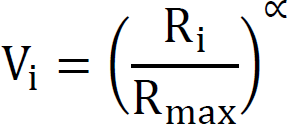 Vi = Fi = coefficiente attribuito al concorrente i-esimo;Ri = valore dell’offerta (ribasso economico) del concorrente i-esimo;Rmax = valore dell’offerta (ribasso economico) più conveniente (ribasso massimo); = 0,20.Il punteggio verrà attribuito moltiplicando il coefficiente Ei per il relativo peso ponderale.Si precisa quanto segue:La valutazione temporale ed economica a livello di criterio (o subcriterio e relativo totale ove esistenti) sarà effettuata con 2 cifre decimali, con arrotondamento all’unità superiore qualora la terza sia pari o superiore a cinque e all’ unità inferiore qualora la terza sia inferiore a cinque.I calcoli intermedi saranno effettuati secondo l’algoritmo matematico caricato a sistema.METODO PER IL CALCOLO DEI PUNTEGGILa Commissione esaminerà le offerte tecniche, temporali ed economiche, e provvederà all’attribuzione dei punteggi ai sensi dell’art. 95 del D.Lgs. 50/2016 con il metodo aggregativo- compensatore.L’attribuzione dei punteggi avverrà con l’applicazione della formula:Ki = 	∑i (Ai*PAi) + ∑i (Bi*PBi) + ∑i (Ci*PCi) + ∑i (Di*PDi) + Ei*PE + Fi*PF    dove:Ki è il punteggio attribuito al concorrente iesimo;Ai, Bi, Ci, Di, Ei, Fi sono coefficienti compresi tra 0 ed 1, espressi in valore millesimali attribuiti al concorrente iesimo:il coefficiente è pari a zero in corrispondenza della prestazione minima possibile;il coefficiente è pari ad uno in corrispondenza della prestazione massima offerta;PAi, PBi, PCi e PDi sono i fattori ponderali attribuiti rispettivamente ai criteri/subcriteri di valutazione di natura qualitativa “A”, “B”, “C” e “D”;PE è il fattore ponderale attribuito al criterio di natura quantitativa “E” relativo al tempo di esecuzione dei lavori;PF è il fattore ponderale attribuito al criterio di natura quantitativa “F” relativo al ribasso economico offerto per l’esecuzione dei SIA e dei lavori.I punteggi verranno attribuiti moltiplicando i coefficienti per i relativi sub-pesi.SVOLGIMENTO OPERAZIONI DI GARA: APERTURA DELLA BUSTA A – VERIFICA DOCUMENTAZIONE AMMINISTRATIVATrattandosi di procedura interamente telematica, nella quale la segretezza e la immodificabilità delle offerte presentate è garantita dai requisiti di sicurezza del sistema informatico in uso e dalla completa tracciabilità nei log di sistema di tutte le operazioni eseguite sul Portale, la presente procedura di gara non prevede sedute pubbliche per l’apertura delle buste telematiche costituenti le offerte. I concorrenti riceveranno comunicazione sull’avanzamento della procedura di gara. Potranno essere attivate sedute virtuali, previa comunicazione ai partecipanti.Il seggio di gara procederà all’apertura delle buste “Documentazione” relative alle offerte telematiche degli operatori economici partecipanti e alla verifica della completezza della documentazione presentata.Il seggio di gara sarà presieduto dal RUP e si svolgerà alla presenza di due collaboratori.Successivamente il seggio di gara procederà a:	verificare la conformità della documentazione amministrativa a quanto richiesto nel presente disciplinare;attivare la procedura di soccorso istruttorio di cui al precedente punto;redigere apposito verbale relativo alle attività svolte;	procedere alle esclusioni e le ammissioni dalla procedura di gara, e dei conseguenti adempimenti di cui all’art. 29, comma 1, del Codice.Il provvedimento che determina le ammissioni/esclusioni dalla procedura di affidamento sarà comunicato ai concorrenti entro 5 giorni dall’adozione, con le modalità di cui all’art. 76 comma 2 bis del Codice.Ai sensi dell’art. 85, comma 5, primo periodo del Codice, la stazione appaltante si riserva di chiedere agli offerenti, in qualsiasi momento nel corso della procedura, di presentare tutti i documenti complementari o parte di essi, qualora questo sia necessario per assicurare il corretto svolgimento della procedura.Tale verifica avverrà, ai sensi degli artt. 81 e 216, comma 13 del Codice, attraverso l’utilizzo del sistema AVCpass.COMMISSIONE GIUDICATRICEFermo restando l’obbligo di individuare i commissari secondo regole di competenza e trasparenza, preventivamente individuate da ciascuna stazione appaltante, la Commissione giudicatrice è nominata: ai sensi dell’art. 216, comma 12 del d.lgs 50/2016;La nomina è effettuata dopo la scadenza del termine per la presentazione delle offerte ed è composta da n.3 membri, esperti nello specifico settore cui si riferisce l’oggetto del contratto e nelsettore degli appalti pubblici. In capo ai commissari non devono sussistere cause ostative alla nomina ai sensi dell’art. 77, comma 9, del Codice. A tal fine i medesimi rilasciano apposita dichiarazione alla stazione appaltante.I commissari potranno lavorare a distanza utilizzando il Portale.La commissione giudicatrice è responsabile della valutazione delle offerte tecniche ed economiche dei concorrenti e fornisce ausilio al RUP nella valutazione della congruità delle offerte tecniche.La stazione appaltante pubblica, sul profilo di committente, nella sezione “amministrazione trasparente” la composizione della commissione giudicatrice e i curricula dei componenti, ai sensi dell’art. 29, comma 1 del Codice.Il RUP non potrà presiedere alla suddetta commissione. APERTURA DELLE BUSTE B E C – VALUTAZIONE DELLE OFFERTE TECNICHE ED ECONOMICHEUna volta effettuato il controllo della documentazione amministrativa, il seggio di gara procederà a consegnare gli atti alla commissione giudicatrice.Trattandosi di procedura interamente telematica, nella quale la segretezza e la immodificabilità delle offerte presentate è garantita dai requisiti di sicurezza del sistema informatico in uso e dalla completa tracciabilità nei log di sistema di tutte le operazioni eseguite sul Portale, la presente procedura di gara non prevede sedute pubbliche per l’apertura delle buste telematiche costituenti le offerte. I concorrenti riceveranno comunicazione sull’avanzamento della procedura di gara.La commissione giudicatrice procederà all’apertura della busta concernente l’offerta tecnica ed alla verifica della presenza dei documenti richiesti dal presente disciplinare.In una o più sedute riservate la commissione procederà all’esame ed alla valutazione delle offerte tecniche e all’assegnazione dei relativi punteggi applicando i criteri e le formule indicati nel bando e nel presente disciplinare.La commissione procederà alla riparametrazione dei punteggi secondo quanto indicato al precedente punto 18.4.Successivamente la commissione procederà all’apertura della busta contenente l’offerta economica e l’offerta tempo (e quindi alla relativa valutazione secondo i criteri e le modalità descritte al punto 18.La stazione appaltante procederà dunque all’individuazione dell’unico parametro numerico finale per la formulazione della graduatoria, ai sensi dell’art. 95, comma 9 del Codice.Nel caso in cui le offerte di due o più concorrenti ottengano lo stesso punteggio complessivo, ma punteggi parziali differenti, sarà collocato primo in graduatoria il concorrente che ha ottenuto il miglior punteggio su offerta economica.Nel caso in cui le offerte di due o più concorrenti ottengano lo stesso punteggio complessivo e gli stessi punteggi parziali, si procederà, secondo le modalità che saranno successivamente comunicate.All’esito delle operazioni di cui sopra, la commissione redige la graduatoria e procede ai sensi di quanto previsto al punto 23. Qualora individui offerte che superano la soglia di anomalia di cui all’art. 97, comma 3 del Codice, e in ogni altro caso in cui, in base a elementi specifici, l’offerta appaia anormalmente bassa, la commissione, chiude la seduta pubblica dando comunicazione al RUP, che procederà secondo quanto indicato al successivo punto 22.In qualsiasi fase delle operazioni di valutazione delle offerte, la commissione provvede a comunicare, tempestivamente al RUP le eventuali esclusioni da disporre per:mancata separazione dell’offerta economica dall’offerta tecnica, ovvero l’inserimento di elementi concernenti il prezzo in documenti contenuti nelle buste A e B;mancata separazione dell’offerta tempo dall’offerta tecnica;presentazione di offerte parziali, plurime, condizionate, alternative nonché irregolari, ai sensi dell’art. 59, comma 3, lett. a) del Codice, in quanto non rispettano i documenti di gara, ivi comprese le specifiche tecniche;presentazione di offerte inammissibili, ai sensi dell’art. 59, comma 4 lett. a) e c) del Codice, in quanto la commissione giudicatrice ha ritenuto sussistenti gli estremi per informativa alla Procura della Repubblica per reati di corruzione o fenomeni collusivi o ha verificato essere in aumento rispetto all’importo a base di gara.In tali casi il RUP procederà alle comunicazioni di cui all’art. 76, comma 5, lett. b) del Codice.Si precisa che i requisiti di sicurezza previsti sul portale non consentono l’apertura delle offerte tecniche se non sono prima state aperte tutte le sezioni BUSTA DOCUMENTAZIONE presenti in ciascuna offerta presentata e ne sia stato comunicato tramite il portale stesso l’esito alle ditte partecipanti.Allo stesso modo il sistema non consente l’apertura delle offerte economiche se non sono prima state aperte tutte le sezioni BUSTA TECNICA presenti in ciascuna offerta presentata, ne sia stata effettuata la valutazione e ne sia stato comunicato tramite il Portale stesso l’esito alle ditte partecipanti.VERIFICA DI ANOMALIA DELLE OFFERTEAl ricorrere dei presupposti di cui all’art. 97, comma 3, del Codice, e in ogni altro caso in cui, in base a elementi specifici, l’offerta appaia anormalmente bassa, il RUP, avvalendosi, se ritenuto necessario, della commissione, valuta la congruità, serietà, sostenibilità e realizzabilità delle offerte che appaiono anormalmente basse.Si procede a verificare la prima migliore offerta anormalmente bassa. Qualora tale offerta risulti anomala, si procede con le stesse modalità nei confronti delle successive offerte, fino ad individuare la migliore offerta ritenuta non anomala. È facoltà della stazione appaltante procedere contemporaneamente alla verifica di congruità di tutte le offerte anormalmente basse.Il RUP richiede per iscritto al concorrente la presentazione, per iscritto, delle spiegazioni, se del caso indicando le componenti specifiche dell’offerta ritenute anomale.A tal fine, assegna un termine non inferiore a quindici giorni dal ricevimento della richiesta.Il RUP, con il supporto della commissione, esamina in seduta riservata le spiegazioni fornite dall’offerente e, ove le ritenga non sufficienti ad escludere l’anomalia, può chiedere, anche mediante audizione orale, ulteriori chiarimenti, assegnando un termine massimo per il riscontro.Il RUP esclude, ai sensi degli articoli 59, comma 3 lett. c) e 97, commi 5 e 6 del Codice, le offerte che, in base all’esame degli elementi forniti con le spiegazioni risultino, nel complesso, inaffidabili e procede ai sensi del seguente articolo 23.Quanto sopra salvo i casi di esclusione automatica che operano per legge in base alla disciplina vigente prevista dalla L. 120/2020 smi. AGGIUDICAZIONE DELL’APPALTO E STIPULA DEL CONTRATTOLa proposta di aggiudicazione è formulata dalla commissione giudicatrice in favore del concorrente che ha presentato la migliore offerta. Con tale adempimento la commissione chiude le operazioni di gara e trasmette al RUP e agli uffici competenti tutti gli atti e documenti ai fini dei successivi adempimenti.Qualora vi sia stata verifica di congruità delle offerte anomale di cui all’articolo 22, la proposta di aggiudicazione è formulata dal RUP al termine del relativo procedimento.Qualora nessuna offerta risulti conveniente o idonea in relazione all’oggetto del contratto, la stazione appaltante si riserva la facoltà di non procedere all’aggiudicazione ai sensi dell’art. 95, comma 12 del Codice.Prima dell’aggiudicazione, la stazione appaltante procede a:richiedere, ai sensi dell’art. 85 comma 5 del Codice, al concorrente cui ha deciso di aggiudicare l’appalto i documenti di cui all’art. 86, ai fini della prova dell’assenza dei motivi di esclusione di cui all’art. 80 (ad eccezione, con riferimento ai subappaltatori, del comma 4) e del rispetto dei criteri di selezione di cui all’art. 83 del medesimo Codice. L’acquisizione dei suddetti documenti avverrà attraverso l’utilizzo del sistema AVCpass.richiedere - laddove non sia stata effettuata la verifica di congruità dell’offerta – i documenti necessari alla verifica di cui all’articolo 97, comma 5, lett. d) del Codice.verificare, ai sensi dell’art. 95, comma 10, il rispetto dei minimi salariali retributivi di cui al sopra citato art. 97, comma 5, lett. d).La stazione appaltante, previa verifica della proposta di aggiudicazione, ai sensi degli artt. 32, comma 5 e 33, comma 1 del Codice, aggiudica l’appalto.A decorrere dall’aggiudicazione, la stazione appaltante procede, entro cinque giorni, alle comunicazioni di cui all’art. 76, comma 5 lett. a) e tempestivamente, comunque non oltre trenta giorni, allo svincolo della garanzia provvisoria nei confronti dei concorrenti non aggiudicatari.L’aggiudicazione diventa efficace, ai sensi dell’articolo 32, comma 7 del Codice, all’esito positivo della verifica del possesso dei requisiti di cui al precedente n. 1).In caso di esito negativo delle verifiche, ovvero di mancata comprova dei requisiti, la stazione appaltante procederà alla revoca dell’aggiudicazione, alla segnalazione all’ANAC nonché all’incameramento della garanzia provvisoria. La stazione appaltante procederà, con le modalità sopra indicate, nei confronti del secondo graduato. Nell’ipotesi in cui l’appalto non possa essere aggiudicato neppure a quest’ultimo, la stazione appaltante procederà, con le medesime modalità sopra citate, scorrendo la graduatoria.La stipulazione del contratto è subordinata al positivo esito delle verifiche previste dalla normativa vigente in materia di lotta alla mafia (d.lgs. 159/2011 c.d. Codice antimafia). Qualora la stazione appaltante proceda ai sensi degli articoli 88 comma 4-bis, e 92 comma 3 del d.lgs. 159/2011, recederà dal contratto laddove si verifichino le circostanze di cui agli articoli 88, commi 4-bis e 4- ter e 92 commi 3 e 4 del citato decreto.Il contratto, ai sensi dell’art. 32, comma 9 del Codice, non può essere stipulato prima di 35 giorni (stand still) dall’invio dell’ultima delle suddette comunicazioni di aggiudicazione intervenute ai sensi dell’art. 76, comma 5 lett. a).La stipula ha luogo, ai sensi dell’art. 32, comma 8 del Codice, entro 60 giorni dall’intervenuta efficacia dell’aggiudicazione, salvo il differimento espressamente concordato con l’aggiudicatario.Il contratto è stipulato in modalità elettronica, in forma di scrittura privata.L’aggiudicatario deposita, prima o contestualmente alla sottoscrizione del contratto di appalto, i contratti continuativi di cooperazione, servizio e/o fornitura di cui all’art. 105, comma 3, lett. c bis) del Codice.All’atto della stipulazione del contratto, l’aggiudicatario presenta la garanzia definitiva da calcolare sull’importo contrattuale, secondo le misure e le modalità previste dall’art. 103 del Codice. Contestualmente, la garanzia provvisoria dell’aggiudicatario è svincolata, automaticamente, ai sensi dell’art. 93, commi 6 e 9 del Codice.All’atto della stipulazione del contratto, l’aggiudicatario trasmette alla stazione appaltante copia autentica ai sensi dell’art. 18 del d.p.r. 445/2000 della polizza di responsabilità civile professionale prevista dall’art. 24, comma 4 del Codice.In alternativa, l’aggiudicatario trasmette copia informatica di documento analogico (scansione di documento cartaceo) secondo le modalità previste dall’art. 22, commi 1 e 2, del d.lgs. 82/2005. In tali ultimi casi la conformità del documento all’originale dovrà essere attestata dal pubblico ufficiale mediante apposizione di firma digitale (art. 22, comma 1, del d.lgs. 82/2005) ovvero da apposita dichiarazione di autenticità sottoscritta con firma digitale dal notaio o dal pubblico ufficiale (art. 22, comma 2 del d.lgs. 82/2005).Ogni successiva variazione alla citata polizza deve essere comunicata alla stazione appaltante ai sensi dell’art. 5 del d.p.r. 7 agosto 2012 n. 137.La polizza si estende anche alla copertura dei danni causati da collaboratori, dipendenti e praticanti.La polizza delle associazioni di professionisti prevede espressamente la copertura assicurativa anche degli associati e dei consulenti.Qualora l’aggiudicatario sia una società, trasmette la polizza di assicurazione di cui all’art. 1, comma 148 della l. 4 agosto 2017 n. 124.La polizza, oltre ai rischi di cui all’art. 106, commi 9 e 10 del Codice, copre anche i rischi derivanti da errori od omissioni nella redazione del progetto che possano determinare a carico della stazione appaltante nuove spese di progettazione e/o maggiori costi.Il contratto d’appalto è soggetto agli obblighi in tema di tracciabilità dei flussi finanziari di cui alla l. 13 agosto 2010, n. 136.Ai sensi dell’art. 105, comma 2, del Codice l’affidatario comunica, per ogni sub-contratto che non costituisce subappalto, l’importo e l’oggetto del medesimo, nonché il nome del sub-contraente, prima dell’inizio della prestazione.Nei casi di cui all’art. 110, comma 1 del Codice la stazione appaltante interpella progressivamente i soggetti che hanno partecipato alla procedura di gara, risultanti dalla relativa graduatoria, al fine di stipulare un nuovo contratto per l’affidamento dell’incarico o per il completamento del servizio. Sono a carico dell’aggiudicatario anche tutte le spese contrattuali, gli oneri fiscali quali imposte e tasse - ivi comprese quelle di registro ove dovute - relative alla stipulazione del contratto.DEFINIZIONE DELLE CONTROVERSIEL’autorità amministrativa competente per eventuali ricorsi giurisdizionali attinenti all’aggiudicazione dell’appalto è il TAR dell’UMBRIA. Eventuali ricorsi devono essere presentati entro 30 giorni al Tribunale Amministrativo Regionale dell’Umbria. E’ esclusa la clausola arbitrale.Per le controversie derivanti dal contratto è competente il Foro di Terni, rimanendo espressamente esclusa la compromissione in arbitri.PUBBLICITÀ Il presente avviso sarà pubblicato sulla piattaforma telematica di negoziazione;- all’indirizzo internet: www.comune.terni.it – sezione Amministrazione Trasparente Bandi di gara e contratti.INFORMATIVA AI SENSI DEGLI ARTT.13 E 14 DEL REGOLAMENTO UE 2016/679 PER LA PROTEZIONE DEI DATI PERSONALI.1. Titolare del trattamentoIl Titolare del trattamento dei dati è il Comune di Terni con sede in P.za M. Ridolfi n. 1 – 05100, Terni; Tel.: 0744.5491, PEC: comune.terni@postacert.umbria.it 2. Dati di contatto del Responsabile della protezione dei datiMAIL:  rpd@comune.terni.it ; PEC: comune.terni@postacert.umbria.it; Indirizzo: P. M. Ridolfi n. 1, 05100, Terni; Tel.: 0744/5491.3.Finalità del trattamento e base giuridicaIl trattamento dei dati richiesti all’interessato è necessario per l’esecuzione di un compito di interesse pubblico o connesso all’esercizio di pubblici poteri di cui è investito il Titolare del trattamento, ai sensi dell’art. 6, lett. e) del Regolamento UE 2016/679, secondo quanto previsto dal D.lgs. n. 33/2013, artt. 5 e 5 bis.4. Destinatari dei dati personaliI dati saranno trattati all’interno dell’Ente da soggetti autorizzati dal Titolare del trattamento (Responsabili del trattamento ed eventuali soggetti incaricati). I dati personali potranno essere comunicati ad altri soggetti pubblici e/o privati unicamente in forza di una disposizione di Legge o di Regolamento che lo preveda. I dati non saranno trasferiti a paesi terzi.5. Modalità del trattamentoIn relazione alle finalità di cui sopra, il trattamento dei dati personali avverrà con modalità informatiche e cartacee, in modo da garantire la riservatezza e la sicurezza degli stessi.6. Periodo di conservazione dei datiI dati saranno conservati per il periodo necessario al raggiungimento delle finalità per le quali sono stati raccolti.7. Diritti dell’interessatoAll’interessato sono riconosciuti i diritti di cui agli artt. 15, 16, 17, 18 GDPR e, in particolare, il diritto di accedere ai propri dati personali, di chiederne la rettifica, la cancellazione, la limitazione, la portabilità; l’interessato, altresì, può proporre opposizione da presentare al Titolare del trattamento e reclamo da presentare all’autorità di controllo (www.garanteprivacy.it). In merito all’esercizio di tali diritti, l’interessato può contattare il RPD del Comune di Terni. Responsabile Unico del Procedimento(Federico Nannurelli)Documento firmato digitalmente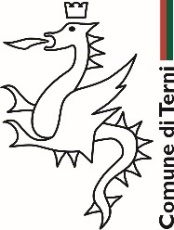 COMUNE DI TERNIDIREZIONE LAVORI PUBBLICI – MANUTENZIONIUFFICIO:Aree di pregio Patrimonio Forestale, Agro - Silvo – PastoraleDecoro Urbano ed Ambientale Infrastrutture a reteManutenzione ordinaria e straordinaria delle stradeGestione dei Servizi cimiterialiBenessere degli animaliRapporti con la Associazioni protezionisticheGestione canili municipaliCorso del Popolo 30- 05100 TerniTel. +39 0744.549.570 DISCIPLIANARE DI GARADescrizione delle prestazioniCPVImportoEsecuzione Lavori (esclusi i costi della sicurezza)45000000-7€ 343.030,72Costi della sicurezza (non soggetti a ribasso)45000000-7€ 19.815,76Importo lavori comprensivi di costi sicurezzaImporto lavori comprensivi di costi sicurezza€ 362.846,48Progettazione definitiva, esecutiva e coordinatore per lasicurezza in progettazione (non soggetti a ribasso)71000000-8€ 32.591,11Importo totale a base di garaImporto totale a base di gara€ 395.437,59Importo complessivo dell’appalto compresa iva ed oneriImporto complessivo dell’appalto compresa iva ed oneri€ 440.482,73Descrizione delle prestazioniImporti soggetti a ribasso (importo oltre CNPAI ed IVA di legge)Importi non soggetti a ribasso (importo oltre CNPAI ed IVA di legge)SERVIZIO DI PROGETTAZIONE DEFINITIVO/ESECUTIVO/ COORDINAMENTO PER LA SICUREZZA IN FASE DI PROGETTAZIONE  € 32.591,11ESECUZIONE LAVORI (esclusi costi per la sicurezza)Euro 343.030,72Costi per la sicurezza € 19.815,76DescrizioneCategoriaClassificaImporto% lavoriclassificazioneQualificazioneEDIFICI CIVILI E INDUSTRIALIOG1I o superiore223.142,92 €61,50prevalenteSIIMPIANTI TECNOLOGICIOG11I o superiore105.316,50 €29,30scorporabileSiVERDE E ARREDO URBANOOS24I o superiore34.387,06 €9,48scorporabile NOCat.DescrizioneImportoE.20Edifici e manufatti esistenti219.412,90 €IA.02Impianti meccanici a fluido a servizio delle costruzioni39.846,99 €IA.03Impianti elettrici e speciali a servizio delle costruzioni ‐ Singole apparecchiature perlaboratori e impianti pilota63.709,06 €P.02Verde e arredo urbano33.812,25 €Descrizione CategoriaClassifica QualificazioneEDIFICI CIVILI E INDUSTRIALIOG1I o superioreSIIMPIANTI TECNOLOGICIOG11I o superioreSiVERDE E ARREDO URBANOOS24I o superioreNOCategoria d’operaCodiceDescrizioneGradocomplessità<<G>>Valore delleOpere compresi costi della sicurezza, iva esclusaCorrispondenza L. 143/49EDILIZIAEdifici emanufattiesistentiE.20Interventi di manutenzione,straordinaria, ristrutturazione, riqualificazione, su edifici e manufatti esistenti0,95395.437,59 €I/cVALUTAZIONE COMPLESSIVApunteggioOfferta tecnica70Offerta temporale5Offerta economica25totale (Ptot)100Valutazione Offerta tecnicapunteggioProfessionalità, adeguatezza e caratteristiche metodologiche dell’offerta dei SIA15Valore tecnico ed estetico delle migliorie proposte e organizzazione  delle attività esecutive38Migliorie relative ai CAM e alle soluzioni tecnologiche ed impiantistiche finalizzate all’efficientamento energetico ed al miglioramento della sostenibilità ambientale del cantiere e delle opere realizzate6Requisiti premiali dell’offerta orientati alla incentivazione e promozione  giovanile, dell’inclusione lavorativa di persone con disabilità, dell’assunzione di giovani con età inferiore a trentasei anni e donne.11totale (Ptot – offerta tecnica)70APROFESSIONALITÀ, ADEGUATEZZA E CARATTERISTICHE DELL’OFFERTA DEI SIAP max = 15 puntiPROFESSIONALITÀ, ADEGUATEZZA E CARATTERISTICHE DELL’OFFERTA DEI SIAP max = 15 puntiPROFESSIONALITÀ, ADEGUATEZZA E CARATTERISTICHE DELL’OFFERTA DEI SIAP max = 15 puntiPROFESSIONALITÀ, ADEGUATEZZA E CARATTERISTICHE DELL’OFFERTA DEI SIAP max = 15 puntiPROFESSIONALITÀ, ADEGUATEZZA E CARATTERISTICHE DELL’OFFERTA DEI SIAP max = 15 puntiPROFESSIONALITÀ, ADEGUATEZZA E CARATTERISTICHE DELL’OFFERTA DEI SIAP max = 15 punticriteriopuntin.sub-criteri di valutazionePunti DPunti T1Professionalità ed adeguatezzadell’offerta dei SIA111.1Uso nella progettazione dei metodi e strumenti elettronici specifici previsti dall’art. 23, co. 1, lett. h) del D.Lgs. 50/2015 (c.d. B.I.M.).51Professionalità ed adeguatezzadell’offerta dei SIA111.2Migliore rapporto di affinità dei servizi presentati in relazione all’oggetto del bando, con particolare riferimento alla tipologia dell’incarico svolto desunta da un massimo di 3 servizi62Caratteristiche metodologichedell’offerta dei SIA42.1Possesso di certificazioni in materia di gestione della qualità dei processi.4BVALORE	PRESTAZIONALE,	TECNICO	ED	ESTETICO	DELLE	MIGLIORIE	PROPOSTE	E ORGANIZZAZIONE DELLE ATTIVITA’ ESECUTIVEP max = 38 puntiVALORE	PRESTAZIONALE,	TECNICO	ED	ESTETICO	DELLE	MIGLIORIE	PROPOSTE	E ORGANIZZAZIONE DELLE ATTIVITA’ ESECUTIVEP max = 38 puntiVALORE	PRESTAZIONALE,	TECNICO	ED	ESTETICO	DELLE	MIGLIORIE	PROPOSTE	E ORGANIZZAZIONE DELLE ATTIVITA’ ESECUTIVEP max = 38 puntiVALORE	PRESTAZIONALE,	TECNICO	ED	ESTETICO	DELLE	MIGLIORIE	PROPOSTE	E ORGANIZZAZIONE DELLE ATTIVITA’ ESECUTIVEP max = 38 puntiVALORE	PRESTAZIONALE,	TECNICO	ED	ESTETICO	DELLE	MIGLIORIE	PROPOSTE	E ORGANIZZAZIONE DELLE ATTIVITA’ ESECUTIVEP max = 38 puntiVALORE	PRESTAZIONALE,	TECNICO	ED	ESTETICO	DELLE	MIGLIORIE	PROPOSTE	E ORGANIZZAZIONE DELLE ATTIVITA’ ESECUTIVEP max = 38 punticriteriopuntin.sub-criteri di valutazionePunti DPunti T1Valore prestazionale, tecnico ed estetico delle migliorie proposte alle opere progettate  e organizzazione delle attività esecutive.241.1Proposte di soluzioni migliorative relativo a TUTTI GLI AMBITI di intervento, relativamente all’utilizzo di tecnologie e materiali aventi più elevate caratteristiche di manutenibilità, durabilità	e livelli prestazionali121Valore prestazionale, tecnico ed estetico delle migliorie proposte alle opere progettate  e organizzazione delle attività esecutive.241.2Proposte di soluzioni migliorative di quanto progettato nell’AMBITO IMPIANTISTICO con particolare riferimento alla dotazione di reti e componenti tecnologiche impiantistiche (ordinarie, speciali e altro) a  supporto di tutti gli ambiti di intervento 122Manutenzione ordinaria post collaudo52.1Manutenzione ordinaria offerta per le opere in esecuzione e per le aree contermini (fino ad un massimo di 5 anni)53Metodologie organizzative e professionali93.1Organizzazione	e gestione del cantiere e della commessa in relazione alla organizzazione per fasi dei lavori63Metodologie organizzative e professionali93.2Possesso di certificazioni in materia di gestione della qualità dei processi, della gestione ambientale e della gestione della salute e sicurezza sul lavoro.3CMIGLIORIE RELATIVE AI CAM E ALLE SOLUZIONI TECNOLOGICHE ED IMPIANTISTICHE FINALIZZATE ALL’EFFICIENTAMENTO ENERGETICO ED AL MIGLIORAMENTO DELLA SOSTENIBILITÀ AMBIENTALE DEL CANTIERE E DELLE OPERE REALIZZATEP max = 6 puntiMIGLIORIE RELATIVE AI CAM E ALLE SOLUZIONI TECNOLOGICHE ED IMPIANTISTICHE FINALIZZATE ALL’EFFICIENTAMENTO ENERGETICO ED AL MIGLIORAMENTO DELLA SOSTENIBILITÀ AMBIENTALE DEL CANTIERE E DELLE OPERE REALIZZATEP max = 6 puntiMIGLIORIE RELATIVE AI CAM E ALLE SOLUZIONI TECNOLOGICHE ED IMPIANTISTICHE FINALIZZATE ALL’EFFICIENTAMENTO ENERGETICO ED AL MIGLIORAMENTO DELLA SOSTENIBILITÀ AMBIENTALE DEL CANTIERE E DELLE OPERE REALIZZATEP max = 6 puntiMIGLIORIE RELATIVE AI CAM E ALLE SOLUZIONI TECNOLOGICHE ED IMPIANTISTICHE FINALIZZATE ALL’EFFICIENTAMENTO ENERGETICO ED AL MIGLIORAMENTO DELLA SOSTENIBILITÀ AMBIENTALE DEL CANTIERE E DELLE OPERE REALIZZATEP max = 6 puntiMIGLIORIE RELATIVE AI CAM E ALLE SOLUZIONI TECNOLOGICHE ED IMPIANTISTICHE FINALIZZATE ALL’EFFICIENTAMENTO ENERGETICO ED AL MIGLIORAMENTO DELLA SOSTENIBILITÀ AMBIENTALE DEL CANTIERE E DELLE OPERE REALIZZATEP max = 6 puntiMIGLIORIE RELATIVE AI CAM E ALLE SOLUZIONI TECNOLOGICHE ED IMPIANTISTICHE FINALIZZATE ALL’EFFICIENTAMENTO ENERGETICO ED AL MIGLIORAMENTO DELLA SOSTENIBILITÀ AMBIENTALE DEL CANTIERE E DELLE OPERE REALIZZATEP max = 6 punticriteriopuntin.sub-criteri di valutazionePunti DPunti T1Migliorie relative ai CAM e alle soluzioni tecnologiche ed impiantistiche finalizzate all’efficientamento energetico ed al miglioramento della sostenibilità ambientale del cantiere e delle opere realizzate61.1Migliorie relative ai CAM e alle soluzioni tecnologiche ed impiantistiche, relativamente alla prestazione energetica e alla sostenibilità complessiva del cantiere e delle opere.6TOTALE PUNTITOTALE PUNTITOTALE PUNTITOTALE PUNTITOTALE PUNTI60DREQUISITI PREMIALI DELL’OFFERTA ORIENTATI ALLA INCENTIVAZIONE E PROMOZIONE GIOVANILE, DELL’INCLUSIONE LAVORATIVA DI PERSONE CON DISABILITÀ, DELL’ASSUNZIONE DI GIOVANI CON ETÀ INFERIORE A TRENTASEI ANNI E DONNEP max = 11 puntiREQUISITI PREMIALI DELL’OFFERTA ORIENTATI ALLA INCENTIVAZIONE E PROMOZIONE GIOVANILE, DELL’INCLUSIONE LAVORATIVA DI PERSONE CON DISABILITÀ, DELL’ASSUNZIONE DI GIOVANI CON ETÀ INFERIORE A TRENTASEI ANNI E DONNEP max = 11 puntiREQUISITI PREMIALI DELL’OFFERTA ORIENTATI ALLA INCENTIVAZIONE E PROMOZIONE GIOVANILE, DELL’INCLUSIONE LAVORATIVA DI PERSONE CON DISABILITÀ, DELL’ASSUNZIONE DI GIOVANI CON ETÀ INFERIORE A TRENTASEI ANNI E DONNEP max = 11 puntiREQUISITI PREMIALI DELL’OFFERTA ORIENTATI ALLA INCENTIVAZIONE E PROMOZIONE GIOVANILE, DELL’INCLUSIONE LAVORATIVA DI PERSONE CON DISABILITÀ, DELL’ASSUNZIONE DI GIOVANI CON ETÀ INFERIORE A TRENTASEI ANNI E DONNEP max = 11 puntiREQUISITI PREMIALI DELL’OFFERTA ORIENTATI ALLA INCENTIVAZIONE E PROMOZIONE GIOVANILE, DELL’INCLUSIONE LAVORATIVA DI PERSONE CON DISABILITÀ, DELL’ASSUNZIONE DI GIOVANI CON ETÀ INFERIORE A TRENTASEI ANNI E DONNEP max = 11 puntiREQUISITI PREMIALI DELL’OFFERTA ORIENTATI ALLA INCENTIVAZIONE E PROMOZIONE GIOVANILE, DELL’INCLUSIONE LAVORATIVA DI PERSONE CON DISABILITÀ, DELL’ASSUNZIONE DI GIOVANI CON ETÀ INFERIORE A TRENTASEI ANNI E DONNEP max = 11 punticriteriopuntin.sub-criteri di valutazionePunti DPunti T1Requisiti premiali relativi 	agli affidamenti di servizi  di ingegneria ed architettura connessi alla realizzazione degli interventi31.1Impegno ad assumere oltre la soglia minima del 30% giovani con età inferiore a trentasei anni per l'esecuzione del contratto o per la realizzazione di attività ad esso connesse o strumentali11Requisiti premiali relativi 	agli affidamenti di servizi  di ingegneria ed architettura connessi alla realizzazione degli interventi31.2Impegno ad adottare una politica di formazione professionale dedicata ai giovani dipendenti e a quelli assunti nell'ambito dell'intervento finalizzata all'acquisizione di digital skills e utilizzo e gestione responsabile delle piattaforme digitali di gestione di lavori pubblici, facendo particolare riferimento al BIM11Requisiti premiali relativi 	agli affidamenti di servizi  di ingegneria ed architettura connessi alla realizzazione degli interventi31.3Impegno ad assumere oltre la soglia minima del 40% donne per l'esecuzione del contratto o per la realizzazione di attività ad esso connesse o strumentali0,51Requisiti premiali relativi 	agli affidamenti di servizi  di ingegneria ed architettura connessi alla realizzazione degli interventi31.4Impegno ad adottare strumenti di conciliazione delle esigenze di cura, di vita e di lavoro per i propri dipendenti, con particolare riferimento alla componente femminile, nonché modalità innovative di organizzazione del lavoro che prevedano:a) asilo nido aziendale/territoriale convenzionato inclusivob) misure di flessibilità oraria in entrata, uscita, roll upc) telelavoro o smart workingd) altre misure idonee a favorire la conciliazione dei tempi di vita e lavoro)0,5DREQUISITI PREMIALI DELL’OFFERTA ORIENTATI ALLA INCENTIVAZIONE E PROMOZIONE GIOVANILE, DELL’INCLUSIONE LAVORATIVA DI PERSONE CON DISABILITÀ, DELL’ASSUNZIONE DI GIOVANI CON ETÀ INFERIORE A TRENTASEI ANNI E DONNEP max = 11 puntiREQUISITI PREMIALI DELL’OFFERTA ORIENTATI ALLA INCENTIVAZIONE E PROMOZIONE GIOVANILE, DELL’INCLUSIONE LAVORATIVA DI PERSONE CON DISABILITÀ, DELL’ASSUNZIONE DI GIOVANI CON ETÀ INFERIORE A TRENTASEI ANNI E DONNEP max = 11 puntiREQUISITI PREMIALI DELL’OFFERTA ORIENTATI ALLA INCENTIVAZIONE E PROMOZIONE GIOVANILE, DELL’INCLUSIONE LAVORATIVA DI PERSONE CON DISABILITÀ, DELL’ASSUNZIONE DI GIOVANI CON ETÀ INFERIORE A TRENTASEI ANNI E DONNEP max = 11 puntiREQUISITI PREMIALI DELL’OFFERTA ORIENTATI ALLA INCENTIVAZIONE E PROMOZIONE GIOVANILE, DELL’INCLUSIONE LAVORATIVA DI PERSONE CON DISABILITÀ, DELL’ASSUNZIONE DI GIOVANI CON ETÀ INFERIORE A TRENTASEI ANNI E DONNEP max = 11 puntiREQUISITI PREMIALI DELL’OFFERTA ORIENTATI ALLA INCENTIVAZIONE E PROMOZIONE GIOVANILE, DELL’INCLUSIONE LAVORATIVA DI PERSONE CON DISABILITÀ, DELL’ASSUNZIONE DI GIOVANI CON ETÀ INFERIORE A TRENTASEI ANNI E DONNEP max = 11 puntiREQUISITI PREMIALI DELL’OFFERTA ORIENTATI ALLA INCENTIVAZIONE E PROMOZIONE GIOVANILE, DELL’INCLUSIONE LAVORATIVA DI PERSONE CON DISABILITÀ, DELL’ASSUNZIONE DI GIOVANI CON ETÀ INFERIORE A TRENTASEI ANNI E DONNEP max = 11 punticriteriopuntin.sub-criteri di valutazionePunti DPunti T2Requisiti premiali relativi	agliaffidamenti	dei lavori connessi alla realizzazione degli interventi82.1Impegno ad assumere oltre la soglia minima del 25% giovani con età inferiore a trentasei anni per l'esecuzione del contratto o per la realizzazione di attività ad esso connesse o strumentali22Requisiti premiali relativi	agliaffidamenti	dei lavori connessi alla realizzazione degli interventi82.2Impegno ad adottare una politica di formazione professionale dedicata ai giovani dipendenti e a quelli assunti nell'ambito dell'intervento finalizzata all'inserimento nel contesto aziendale e all'acquisizione di capacità operative nel campo delle opere di ingegneria civile e alla sicurezza sui luoghi di lavoro12Requisiti premiali relativi	agliaffidamenti	dei lavori connessi alla realizzazione degli interventi82.3Possesso della certificazione di responsabilità sociale ed etica SA 8000 o equivalente12Requisiti premiali relativi	agliaffidamenti	dei lavori connessi alla realizzazione degli interventi82.4Assenza di verbali di discriminazione di genere. Sarà valutata l'assenza, nei 3 anni antecedenti la data di presentazione dell'offerta, di verbali di conciliazione extragiudiziale per discriminazione di genere /artt. 37.41 del D,Lgs 198/2006) con Ufficio Consigliera di parità12Requisiti premiali relativi	agliaffidamenti	dei lavori connessi alla realizzazione degli interventi82.5Impegno ad assumere oltre la soglia minima del 15% donne per l'esecuzione del contratto o per la realizzazione di attività adesso   connesse o strumentali22.6Impegno ad adottare strumenti di conciliazione delle esigenze di cura, di vita e di lavoro per i propri dipendenti, con particolare riferimento alla componente femminile, nonché modalità innovative di organizzazione del lavoro che prevedano:a)asilo nido  aziendale/territoriale convenzionato inclusivob)misure di flessibilità oraria in entrata, uscita, roll upc)telelavoro o smart workingd)altre misure idonee a favorire la conciliazione dei tempi di vita e lavoro1TOTALE PUNTITOTALE PUNTITOTALE PUNTITOTALE PUNTITOTALE PUNTI011ValutazioneDescrizionePeso punteggioOttimoIl requisito è trattato in modo completamente esauriente e quanto proposto risponde in modo assolutamente migliorativo alle attese.1,00BuonoIl requisito è trattato in modo esauriente e quanto proposto risponde pienamente alle attese0,75SufficienteIl requisito è trattato in modo accettabile e quanto proposto risponde in misura soddisfacente alle attese0,50MinimoIl requisito, è trattato in modo appena sufficiente e quanto proposto è appena adeguato alle attese0,25Assolutamente non    adeguatoAssolutamente non adeguato0Settore incentivazione Subcriterio SubcriterioPunteggio max subcriterioAttribuzione punteggioGiovanileImpegno ad assumere oltre la soglia minima del 30% giovani con età inferiore a trentasei anni per l'esecuzione del contratto o per la realizzazione di attivitàad esso connesse o strumentaliD1.11Si = 1 punto; No= 0 puntiGiovanileImpegno ad adottare una politica di formazione professionale dedicata ai giovani dipendenti e a quelli assunti nell'ambito dell'intervento finalizzata all'acquisizione di digital skills e utilizzo e gestione responsabile delle piattaforme digitali di gestione di lavori pubblici,facendo particolare riferimento al BIMD1.21Si = 1 punto; No= 0 puntiFemminileImpegno ad assumere oltre la soglia minima del 40% donne per l'esecuzione del contratto o per la realizzazione diattività ad esso connesse o strumentaliD1.30,5Si = 0,5 punti; No= 0 puntiFemminileImpegno ad adottare strumenti di conciliazione delle esigenze di cura, di vita e di lavoro per i propri dipendenti, con particolare riferimento alla componente femminile, nonché modalità innovative di organizzazione del lavoro che prevedano:asilo nido aziendale/territorialeconvenzionato inclusivob) misure di flessibilità oraria in entrata,uscita, roll uptelelavoro o smart workingd) altre   misure   idonee   a   favorire   laconciliazione dei tempi di vita e lavoroD1.40,5Almeno uno strumento = 0,5 punti; Nessuno strumento = 0 puntiSettore incentivazione Subcriterio SubcriterioPunteggio max subcriterioAttribuzione punteggioGiovaniImpegno ad assumere oltre la soglia minima del 25% giovani con età inferiore a trentasei anni per l'esecuzione del contratto o per la realizzazione di attività ad esso connesse o strumentaliD2.12Superiore al 35% = 2 puntiTra il    35% e il 25% = 1 punto No   =   0 puntiImpegno ad adottare una politica di formazione professionale dedicata ai giovani dipendenti e a quelli assunti nell'ambito dell'intervento finalizzata all'inserimento nel contesto aziendale e all'acquisizione di capacità operative nel campo delle opere di ingegneria civile ealla sicurezza sui luoghi di lavoroD2.21Si = 1 puntoNo = 0 puntiFemminilePossesso	della	certificazione	di responsabilità sociale ed etica SA 8000 oequivalenteD2.31Si = 1 puntoNo = 0 puntiFemminileAssenza di verbali di discriminazione di genere. Sarà valutata l'assenza, nei 3 anni antecedenti la data di presentazione dell'offerta, di verbali di conciliazione extragiudiziale per discriminazione di genere /artt. 37.41 del D,Lgs 198/2006)con Ufficio Consigliera di paritàD2.41Si = 1 puntoNo = 0 puntiFemminileImpegno ad assumere oltre la soglia minima del 15% donne per l'esecuzione del contratto o per la realizzazione di attività ad esso connesse o strumentaliD2.52Superiore al 25% = 2 puntiTra il 25% e il 15% = 1 puntoNo = 0 puntiFemminileImpegno ad adottare strumenti di conciliazione delle esigenze di cura, di vita e di lavoro per i propri dipendenti, con particolare riferimento alla componente femminile, nonché modalità innovative di organizzazione del lavoro che prevedano:asilo nido aziendale/territorialeconvenzionato inclusivob) misure di flessibilità oraria in entrata,uscita, roll uptelelavoro o smart workingd) altre   misure   idonee   a   favorire   laconciliazione dei tempi di vita e lavoro D2.61Almeno due  strumenti = 1 punto;	Almeno uno strumento =   0,5 punti Nessuno strumento = 0  punti